LAPORAN AKHIR PENGENALAN LAPANGAN PERSEKOLAHAN II SEMESTER GASAL TAHUN AKADEMIK 2023/2024 DI SMA NEGERI 1 KAMAL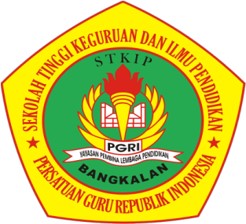 Disusun Oleh: Erlina Sulis Priandini2046611003PROGRAM STUDI PENDIDIKAN MATEMATIKA (STKIP) PGRI BANGKALAN TAHUN 2023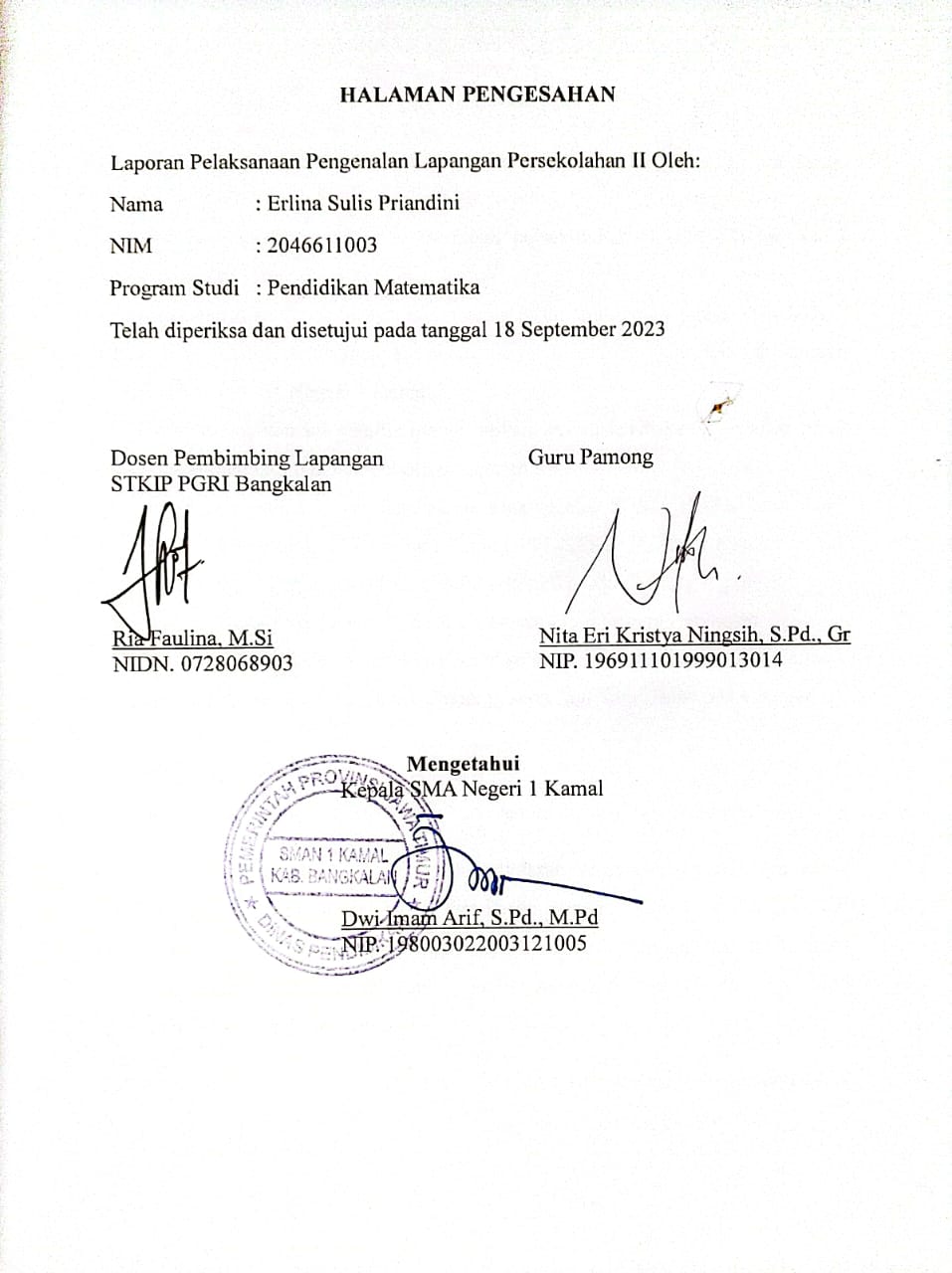 KATA PENGANTAR	Segala puji syukur ke hadirat Allah SWT Yang Maha Pengasih lagi Maha Penyayang. Atas limpahan rahmat dan hidayahnya, penulis dapat menyelesaikan penyusunan laporan pengenalan lapangan persekolahan II (PLP II) ini sesuai dengan waktu yang telah ditentukan	Laporan ini merupakan syarat yang harus dipenuhi oleh mahasiswa STKIP PGRI Bangkalan setelah menyelesaikan PLP II di sekolah yang telah ditentukan yaitu sekolah SMA Negeri 1 Kamal.	Pada kesempatan ini penulis mengucapkan terima kasih kepada semua pihak yang telah membantu dalam penulisan laporan ini antara lain:Bapak Fajar Hidayatullah, M.Pd selaku Ketua STKIP PGRI     BangkalanIbu Ana Yuliati, M.Pd selaku Ketua UPPL STKIP PGRI BangkalanIbu Hefi Rusnita Dewi, S.P, M.Pd selaku Koordinator LapanganIbu  Aldila Septiana, M.Pd selaku Dosen Pembimbing LapanganBapak Dwi Imam Arif, S.Pd., M.Pd selaku Kepala SMA Negeri 1 KamalBapak dan Ibu Guru, Guru Pamong, serta Staf Tata Usaha SMA Negeri 1 KamalSiswa-siswi di SMA Negeri 1 KamalTeman-teman mahasiswa PLP dan semua pihak yang telah membantu.Saya menyadari sepenuhnya keterbatasan kemampuan yang saya miliki, sehingga laporan ini masih jauh dari kesempurnaan, untuk itu kritik dan saran yang sifatnya membangun sangat saya harapkan. Semoga laporan ini dapat memenuhi sebagaimana yang penulis harapkan dan laporan ini dapat bermanfaat bagi kita semua.          Bangkalan, 18 September 2023	Penyusun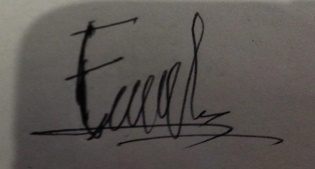 	Erlina Sulis Priandini	NIM. 204661103DAFTAR ISIBAB IPENDAHULUANA. Latar Belakang PLP IIPengenalan Lapangan Persekolahan (PLP) merupakan salah satu kegiatan latihan kependidikan bersifat intrakurikuler yang dilaksanakan oleh mahasiswa. Dalam hal ini mahasiswa dari STKIP PGRI Bangkalan. Kegiatan tersebut mencakup praktik mengajar dan kegiatan akademis lainnya dalam rangka memenuhi persyaratan pembentukan tenaga kependidikan yang profesional.Sekolah Tinggi Keguruan dan Ilmu Pendidikan Persatuan Guru Republik Indonesia (STKIP PGRI Bangkalan) merupakan salah satu tempat lembaga pendidikan yang menyadari akan sebuah urgensi kegiatan pengajaran tersebut, karena salah satu fungsinya dalam melahirkan guru-guru yang profesional di bidangnya, yang menjadikan mahasiswa terampil dalam bidang pendidikan, baik dalam mengelola proses belajar mengajar maupun administrasi pendidikan.Sejalan dengan Tri Dharma Perguruan Tinggi yang ketiga, yaitu pengabdian kepada masyarakat (dalam hal ini masyarakat sekolah) maka tanggung jawab seorang mahasiswa setelah menyelesaikan tugas-tugas belajar di kampus ialah mentransformasikan dan mengaplikasikan ilmu pengetahuan yang diperoleh dari kampus kepada masyarakat, khususnya masyarakat sekolah. Dari hasil pengaplikasian itulah pihak sekolah dan mahasiswa (khususnya) dapat mengukur kesiapan dan kemampuannya sebelum nantinya seorang mahasiswa benar-benar menjadi bagian dari masyarakat luas, tentunya dengan bekal keilmuan dari universitas.B. Tujuan PLP IITujuan dari Pengenalan Lapangan Persekolahan (PLP) II yaitu:Tujuan UmumMenjalin silaturahmi antara STKIP PGRI Bangkalan dengan SMA Negeri 1 Kamal.Menambah ilmu pengetahuan dan pengalaman dalam praktik mengajarMemiliki kompetensi sebagai tenaga pendidiik yang profesional, pedagogik, kepribadian, dan sosial.Tujuan KhususMendapatkan ilmu bagi mahasiswa agar dapat mempersiapkan dirinya menjadi calon tenaga pendidik profesional.Menerapkan ilmu yang didapatkan pada saat kuliah, baik materi pelajaran dan kemampuan dalam mengajarMenelaah kurikulum dan perangkat pembelajaran yang digunakan guru pengajarMenelaah model/strategi pembelajaran yang digunakan guru pengajarMenelaah sistem evaluasi yang digunakan guru pengajarMembantu guru dalam mengembangkan RPP, media pembelajaran, lembar kegiatan peserta didik, bahan ajar, dan perangkat evaluasi.Menelaah pemanfaatan teknologi informasi dan komunikasi dalam pembelajaranC. Manfaat PLP IISecara umum manfaat dari kegiatan PLP II yaitu dapat memberi bekal ilmu kepada mahasiswa STKIP PGRI Bangkalan agar memiliki kompetensi profesional, kompetensi pedagogik, kompetensi kepribadan, dan komptensi sosial. Selan itu, pelaksanaan PLP II diharapkan dapat memberikan manfaat terhadap semua komponen yang terkait dalam PLP tersebut, seperti mahasiswa, sekolah, dan perguruan tinggi yang bersangkutan. Adapun manfaat lainnya sebagai berikut :Manfaat Bagi MahasiswaMahasiswa mampu memanfaatkan kesempatan untuk mempraktikkan bekal ilmu yang diperoleh selama kuliah di tempat PLP II.Mahasiswa dapat mengetahui masalah nyata dan penyelesaian kongkrit yang terjadi di sekolah selama proses belajar mengajar.Mendewasakan cara berpikir mahasiswa, meningkatkan daya penalaran mahasiswa dalam melakukan penelaahan, perumusan, dan pemecahan masalah baik dalam proses pembelajaran maupun yang di sekolah.Mahasiswa memperoleh pengalaman nyata yang terkait dengan proses perancangan perangkat pembelajaranMahasiswa  memperoleh  pengalaman  nyata  yang  terkait  dengan  proses perancangan perangkat pembelajaran.Mahasiswa  memperoleh  pengalaman  nyata  yang  terkait  dengan  proses perancangan perangkat pembelajaran.Mahasiswa  memperoleh  pengalaman  nyata  yang  terkait  dengan  proses perancangan perangkat pembelajaran.Manfaat Bagi SekolahMenjalin kerja sama dan silaturahmi yang baik dengan SMA Negeri 1 Kamal dan memberikan lulusan mahasiswa yang baik sebagai calon tenaga pendidik profesional.Meningkatkan kualitas dan mutu pendidikanMenjadi bahan referensi untuk melakukan evaluasi terhadap penyelenggaraan pembelajaran di sekolah Sekolah bisa mendapatkan ide-ide baru dalam proses pembelajaran dari pembaharuan teknik mengajar yang diterapkan oleh mahasiswa ketika praktik mengajar.3.    Manfaat Bagi STKIP PGRI BangkalanMemperluas dan menjalin jaringan kerja sama dengan sekolah- sekolah.Mendapatkan informasi tentang perkembangan dan permasalahan pendidikan yang ada sehingga mampu dipertimbangkan sebagai bahan penelitian untuk perbaikan.Mendapatkan masukan tentang perkembangan pelaksanaan PLP II, sehingga kurikulum dan metode yang digunakan dapat disesuaikan.BAB IIPENYAJIAN LAPORAN KEGIATANA. Persiapan Pelaksanaan ProgramPengenalan Lapangan Persekolahan (PLP) merupakan mata kuliah yang di dalamnya berisi kegiatan yang terkait dengan proses pembelajaran maupun kegiatan yang mendukung berlangsungnya pembelajaran. Kegiatan PLP ini diharapkan dapat memberikan pengalaman belajar bagi mahasiswa, terutama dalam hal pengalaman mengajar, memperluas wawasan, pelatihan dan pengembangan kompetensi yang diperlukan dalam bidangnya, peningkatan keterampilan, kemandirian, tanggung jawab, dan kemampuan dalam memecahkan masalah.Berikut ini adalah beberapa kegiatan yang dilakukan mahasiswa sebagai bentuk persiapan sebelum melaksanakan dan pelaksanaan kegiatan Pengenalan Lapangan Persekolahan (PLP) II.Pembelajaran MicroteachingMicroteaching merupakan suatu metode pelatihan bagi calon pendidik (guru dan dosen) untuk mendapatkan dan menguasai keterampilan mengajar melalui proses pengajaran yang dibuat sederhana. kegiatan mengajar ini akan memudahkan calon tenaga pendidik atau pengajar khususnya mahasiswa STKIP PGRI Bangkalan, untuk memahami dasar dalam mengajar. Sekaligus mempelajari dan mempraktekan teknik dalam menyampaikan materi yang baik dan benar di kelas. Pada kegiatan microteaching mahasiswa STKIP PGRI Bangkalan telah melaksanakan kegiatan ini pada bulan Desember 2022, yang mana kegiatan ini juga menjadi salah satu persyaratan untuk mengikuti kegiatan PLP II . Pembekalan PLP IIDalam memenuhi persyaratan akademik di STKIP PGRI Bangkalan, maka mahasiswa wajib melaksanakan Program Pengenalan Lapangan Persekolahan (PLP) II sebagai Mata Kuliah yang harus ditempuh dimana kegiatan difokuskan pada kegiatan praktek mengajar yaitu mengembangkan RPP, modul, media pembelajaran, , bahan ajar, dan perangkat evaluasi, dan administrasi di sekolah. Pembekalan PLP II dilaksanakan pada tanggal 10 Agustus 2023 untuk Mahasiswa Program Studi Pendidikan Pancasila dan Kewarganegaraan (PPKN), Pendidiksn Ekonomi, Pendidikan Bahasa dan Sastra Indonesia, Tanggal 11 Agustus 2023 untuk Mahasiswa Program Studi Pendidikan Bahasa Inggris, Pendidikan Matematika, PGSD, dan Pendidikan Olahraga.Tujuan kegiatan ini untuk memperkuat jati diri calon pendidik dalam membentuk kesiapan sebagai calon pendidik, maka mahasiswa Program Sarjana Pendidikan diberikan program pemagangan di sekolah yang disebut dengan Pengenalan Lapangan Persekolahan. Pengenalan Lapangan Persekolahan yang selanjutnya disingkat PLP adalah proses pemagangan yang dilakukan mahasiswa Program Sarjana Pendidikan untuk mempelajari aspek pembelajaran dan pengelolaan pendidikan di satuan pendidikan.Kalender Pendidikan Tahun Ajaran 2023-2024 (terlampir)Kalender pendidikan adalah pengaturan waktu dalam kegiatan belajar mengajar selama satu tahun ajaran. Kalender pendidikan mencakup permulaan tahun ajaran baru, waktu pembelajaran efektif, minggu efektif belajar, dan juga hari libur. Permulaan tahun ajaran baru adalah waktu dimulainya kegiatan belajar di awal semester, sedangkan minggu efektif belajar merupakan jumlah minggu kegiatan belajar di setiap tahun pelajaran baru. Sementara waktu pembelajaran efektif sendiri adalah jumlah jam belajar di sekolah yang mencakup seluruh mata pelajaran atau perkuliahan. Kalender pendidikan sangatlah penting karena menjadi acuan dalam merencanakan seluruh rangkaian kegiatan pembelajaran di tahun pelajaran tertentu. Secara umum, fungsi dari kalender pendidikan adalah untuk mendorong efisiensi dan efektivitas proses pembelajaran baik di sekolah maupun perguruan tinggi. Kalender pendidikan juga berfungsi sebagai acuan yang berguna untuk menyelaraskan ketentuan mengenai hari efektif dengan hari libur sekolah maupun perguruan tinggi.Rencana Pekan Efektif (terlampir)Rencana Pekan Efektif (RPE) adalah hitungan hari-hari efektif yang ada pada tahun pelajaran yang sedang berlangsung. Untuk menyusun RPE yang harus dilihat dan diperhatikan adalah kalender akademik yang sedang berlangsung serta menjadi pedoman sekolah dalam menetapkan jumlah minggu/pekan efektif. Manfaat mempelajari rencana pekan efektif diantaranya memudahkan guru untuk menyusun program tahunan dan program semester, dapat menentukan hari-hari yang tidak efektif dalam satu pekan, memudahkan guru menyusun SK dan KD serta pembuatan RPP dalam satu pekan.Program Tahunan (terlampir)Prota atau program tahunan merupakan rencana penetapan alokasi waktu dalam satu tahun untuk mencapai standar kompetensi dan kompetensi dasar yang telah ditetapkan. Prota merupakan program umum tematik terpadu yang dikembangkan oleh guru untuk tiap-tiap kelas. Prota dipersiapkan oleh guru sebelum tahun pelajaran, sebab keberadaannya akan digunakan sebagai pedoman pengembangan program perangkat pembelajaran.	Dengan demikian, penyusunan program tahunan pada dasarnya menetapkan jumlah waktu yang tersedia untuk setiap kompetensi dasar. Hal ini, dapat memudahkan peserta PPL II untuk mengetahui waktu per kompetensi dasar dalam pembelajaran selama satu tahun.Program Semester (terlampir)Promes atau program semester merupakan sebuah program yang di dalamnya berisi garis besar terkait hal yang ingin dicapai dalam satu semester. Promes berisi rumusan pokok aktivitas guru dalam melakukan proses pembelajaran selama satu semester dengan memperhatikan alokasi waktu, jumlah kompetensi dasar, serta indikator yang ingin dicapai. Dikarenakan promes merupakan penjabaran dari prota, maka promes tentu tidak dapat disusun sebelum prota tersusun. Dengan adanya program semester ini, peserta PLP II dapat mengetahui kapan materi pembelajaran untuk mencapai kompetensi dasar yang akan diajarkan kepada siswa-siswi SMA Negeri 1 Kamal.Silabus (terlampir)Silabus menerangkan tujuan yang wajib dicapai untuk menggapai tujuan pendidikan serta tata cara yang hendak digunakan. Tidak hanya itu, silabus pula memuat metode evaluasi yang digunakan untuk menguji tingkatan keberhasilan pendidikan. Silabus merupakan seperangkat rencana serta pengaturan aktivitas pendidikan, pengelolaan kelas serta penilaian hasil belajar . Tujuan dari silabus dalam rencana pelaksanaan pembelajaran ialah diantaranya mempermudah, memperlancar, serta meningkatkan hasil proses belajar-mengajar dan menyusun berbagai rencana pembelajaran secara profesional, yang sistematis dan berdaya guna. Rencana Pelaksanaan Pembelajaran (terlampir)Rencana Pelaksanaan Pembelajaran (RPP) adalah alat perencanaan yang lebih spesifik daripada silabus. Rencana pelaksanaan pembelajaran ini dirancang untuk memandu guru dalam mengajar agar tidak jauh dari tujuan pembelajaran. Menyadari pentingnya merencanakan pelajaran ini, guru hendaknya tidak mengajar tanpa perencanaan .Dalam penyusunan rencana pelaksanaan pembelajaran ini, guru harus memperhatikan setiap komponen penting yang harus terdapat dalam RPP. RPP yang bermutu sangat berpengaruh terhadap pelaksanaan pembelajaran dan pencapaian tujuan pembelajaran yang telah ditentukan dalam kerangka dasar kurikulum. Oleh karena itu, kemampuan menyusun RPP ini menjadi salah satu kompetensi yang harus dimiliki oleh guru saat ini.Modul Ajar (terlampir)Modul ajar adalah sejumlah alat atau sarana media, metode, petunjuk, dan pedoman yang dirancang secara sistematis dan menarik. Modul ajar merupakan implementasi dari Alur Tujuan Pembelajaran yang dikembangkan dari Capaian Pembelajaran dengan Profil Pelajar Pancasila sebagai sasaran. Modul ajar disusun sesuai dengan fase atau tahap perkembangan peserta didik, mempertimbangkan apa yang akan dipelajari dengan tujuan pembelajaran, dan berbasis perkembangan jangka panjang. Guru perlu memahami konsep mengenai modul ajar agar proses pembelajaran lebih menarik dan bermakna.B. Pelaksanaan ProgramPersiapan MengajarPada pelaksanaan Program PLP II yang dilakukan di SMA Negeri 1 Kamal, jadwal praktik mengajar saya dimulai pada tanggal 22 Agustus 2023 yaitu kelas XI-8.Tabel 1. Rincian Materi Pembelajaranb. Pembuatan RPPSebelum proses mengajar di kelas saya dibimbing oleh guru pamong Mata Pelajaran Matematika yaitu Ibu Nita Eri Kristya Ningsih, S.Pd., Gr dalam pembuatan perangkat mengajar salah satunya RPP dan juga Modul Pembelajaran. perencanaan pembelajaran adalah suatu upaya menyusun perencanaan pembelajaran yang akan dilaksanakan dalam kegiatan pembelajaran untuk mencapai tujuan yang telah ditetapkan dalam kurikulum sesuai dengan kebutuhan siswa, sekolah, dan daerah . Hal tersebut dilakukan agar dalam kegiatan belajar mengajar sesuai dengan capaian tujuan pembelajaran, sehingga materi yang disampaikan maupun yang diterima oleh siswa sesuai.Langkah-langkah menyusun RPP  :mengisi kolom identitasMenentukan alokasi waktu yang dibutuhkan untuk pertemuan yang telah ditetapkanMenentukan SK, KD, dan indikator yang akan digunakan yang terdapat pada silabus yang telah disusun, Merumuskan tujuan pembelajaran berdasarkan SK, KD dan indikator yang telah ditentukan, Mengidentifikasi materi ajar berdasarkan materi pokok/pembelajaran yang terdapat dalam silabus, materi ajar merupakan uraian dari materi pokok/pembelajaran, Menentukan metode pembelajaran yang akan digunakan, merumuskan langkah-langkah yang terdiri dari kegiatan awal, inti dan akhir.  menentukan alat/bahan/sumber belajar yang digunakan, menyusun kriteria penilaian, lembar pengamatan, contoh soal, teknik penskoran dan kunci jawaban.c. Praktik MengajarPraktik mengajar merupakan kegiatan pokok pelaksanaan Pengenalan Lapangan Persekolahan (PLP), dimana mahasiswa ikut terlibat langsung dalam proses belajar mengajar (PMB) dengan tujuan agar mahasiswa memperoleh pengalaman secara langsung pada kegiatan belajar mengajar di dalam kelas. Kegiatan PLP II itu sendiri merupakan praktik latihan mengajar yang sifatnya aplikatif dan terpadu dari seluruh pengalaman belajar sebelumnya, hal ini bertujuan untuk mempersiapkan mahasiswa agar memiliki kemampuan keguruan sehingga dapat mempersiapkan diri dalam menjalankan tugas dan tanggung jawabnya sebagai seorang calon pendidik.d. Umpan Balik Guru PamongPelaksanaan PLP II di SMA Negeri 1 Kamal tidak terlepas dari peran guru pamong/pembimbing. Selama kegiatan PLP II di SMA Negeri 1 Kamal, saya sebagai mahasiswa PLP II mendapat bimbingan dari berbagai pihak di SMA Negeri 1 Kamal diantaranya yaitu Guru pamong mata pelajaran Matematika  SMA Negeri 1 Kamal pihak sekolah memberikan tugas dan kepercayaan kepada Bapak Nita Eri Kristya Ningsih, S.Pd., Gr sebagai guru pamong atau guru pembimbing mahasiswa PLP II STKIP PGRI Bangkalan jurusan Matematika.Mahasiswa PLP II STKIP PGRI Bangkalan jurusan Matematika. mendapatkan masukan dan kritikan yang membangun terutama setelah praktikan selesai mengajar di dalam kelas. Kritik, saran dan masukan yang diberikan oleh guru pamong memiliki tujuan untuk meningkatkan kualitas proses pembelajaran saat di dalam kelas, penyampaian materi yang akan di sampaikan, metode yang di gunakan oleh praktikan, intekasi dengan siswa - siswi, alokasi waktu dan cara mengelola kelas. Beberapa masukan di sampaikan oleh guru pamong terhadap mahasiswa PLP II STKIP PGRI Bangkalan jurusan Pendidikan Pancasila dan Kewaranegaraan. adalah sebagai berikut : Membantu praktikan saat menentukan metode dan media yang sesuai atau yang tepat digunakan kepada siswa – siswiMembimbing praktikan dalam pembuatan perangkat pembelajaran yang baik dan benar Membantu praktikan mengatasi siswa - siswi yang sulit di kendalikan. Memberikan saran kepada praktikan dalam memancing siswa - siswi untuk berfikir kritis, kreatif saat pemecahan masalah atau kasus.  Memberikan saran praktikan saat menyusun soal ulangan dan evaluasi. C. Hasil Pelaksanaan ProgramPada krgiatan PLP II ini dilaksanakan dengan tanggung jawab sebagaimana Mahasiswa menjalan tugasnya dalam praktik mengajar. Hasil yang diperoleh pada kegiatan PLP II di SMA Negeri 1 Kamal yaitu mendapatkan respon yang baik dari siswa dalam proses pembelajaran karena dilakukan secara sistematis, serta guru pamong yang telah membimbing selama proses kegiatan PLP II ini dengan masukan-masukan yang bermanfaat. Dalam proses pembelajaran di Kelas menggunakan metode pembelajaran yang bervariasi sehingga menarik minat belajar peserta didik dapat memahami materi yang diajarkan.Dalam kegiatan PLP II, saya melaksanakan praktik mengajar pada Mata Pelajaran Matematika SMAN Negeri 1 Kamal. Guru pembimbing dalam pelaksanakan praktik mengajar ini adalah Ibu Nita Eri Kristya Ningsih, S.Pd., Gr. Sebelum melaksanakan praktik mengajar, mahasiswa PLP II terlebih dahulu melakukan diskusi dengan guru pembimbing untuk menentukan jadwal dan materi apa yang akan diajarkan.Faktor PendukungPada kegiatan PLP II, mahasiswa dalam menjalankan kegiatan mengajar di beri bimbingan oleh para guru pamong yang sudah ditugaskan dari sekolah. Seperti dalam perencanaan pembuatan perangkat mengajar, diberi motivasi, dan nasihat yang baik ketika proses belajar mengajar di kelas. Begitupun para guru dan staf tata usaha lainnya yang juga memberikan respon baik kepada mahasiswa PLP II selama proses kegiatan. Siswa-siswi SMA Negeri 1 Kamal pun antusias dalam menyambut para mahasiswa PLP II yang mengisi kegiatan pembelajaran di kelas. Mereka dengan baik bekerja sama dalam proses pembelajaran sehingga pembelajaran efektif dan kondusif. Hal tersebut, dapat menjadi  motivasi dan pendukung semangat mahasiswa PLP II dalam menjalankan kegiatan belajar mengajar sehingga dapat menyelesaikan tugasnya dengan baik sesuai tujuan.Faktor PenghambatSelama kegiatan PLP II tidak sedikit kendala-kendala dalam kegiatan, baik dalam proses mengajar maupun dalam pengerjaan penulisan laporan akhir PLP II. Pertama, hambatan atau kendala yang sering dialami dalam proses pembelajaran yaitu ketika mahasiwa yang menggunakan media PPT (Power Point) dengan alat proyektor yang terkadang tidak bisa digunakan. Hal tersebut dapat mengakibatkan kurangnya waktu dalam pembelajaran. Kedua, hambatan dalam penulisan laporan akhir PLP II. Kurangnya informais yang jelas mengenai format pemunlisan laporan akhir PLP II sehingga mahasiswa kebingungan menggunakan format laporan yang mana. Hal tersebut mengakibatkan berkurangnya waktu dalam pengerjaan.Upaya Mengatasi (Faktor Penghambat)Melihat dari hambatan yang dialami mahasiswa dalam kegiatan PLP II seperti hambatan penggunaan media pembelajaran PPT dan proses pengerjaan laporan akhir PLP II, yang dapat dilakukan untuk mengatasinya  yaitu dengan cara tidak terlalu sering menggunakan media PPT dan mengganti media yang lebih mudah diakses seperti menggunakan kertas karton dan lainnya dengan kreatif. Sedangkan cara mengatasi hambatan penulisan laporan akhir PLP II yaitu lebih aktif dalam mencari informasi yang benar dalam pengerjaan laporan akhir PLP II dengan seksama dan menanyakan lebih detail kepada pihak kampus yang antara lain Dosen Pembimbing Lapangan dan Tim UUPL.BAB IIIPENUTUPKesimpulanPada kegiatan dan agenda yang ada selama proses Pengenalan Lapangan Persekolahan (PLP) II di SMA Negeri 1 Kamal, saya mendapatkan banyak ilmu, pengalaman, teman dan keluarga besar yang baru. PLP II di sekolah ini, dengan seluruh kegiatan yang ada dari sekolah serta pembekalan pembelajaran dari dosen-dosen pengajar dan harapan tinggi dari STKIP PGRI Bangkalan, akhirnya saya mampu mengaplikasikan ilmu pendidikan yang telah diajarkan oleh dosen- dosen dengan baik. Saya juga mampu belajar memahami bermacam-macam karakter siswa berkat arahan dan bimbingan dari guru pamong yaitu Ibu Nita Eri Kristya Ningsih, S.Pd., Gr. Saya mampu menjadi mahasiswa yang dapat bersosialisasi dengan baik kepada orang lain seperti teman satu kelompok PLP II dari berbagai prodi. Tidak lupa pula mendapat teman baru dan pengalaman baru berkat para guru di SMA Negeri 1 Kamal. Banyak hal bermanfaat yang dapat saya ambil dari pelaksanaan PLP II ini. Sehingga saya juga berharap pihak STKIP PGRI Bangkalan dan pihak SMA Negeri 1 Kamal mampu tetap menjaga komunikasi dan silaturahmi yang baik. Agar pelaksanaan PLP II angakatan selanjutnya mampu melaksanakannya juga dan belajar bersama lagi dengan lebih lancar dan lebih baik.b. SaranPada kegiatan PLP II yang sudah dilaksanakan, kami sebagai Mahasiswa memahami dan mengetahui tentang bagaimana kegiatan belajar mengajar di kelas terutama di SMA Negeri 1 Kamal ini dan menjadi pendidik yang professional. Dalam hal ini saran yang dapat diberikan sebagai berikut :Sesama Mahasiswa PLP IIMahasiswa PLP II harus tetap menjaga komunikasi dan hubungan yang baik dengan sesama mahasiswa, guru, dan karyawan sekolah, tim UPPL, DPL, serta lebih meningkatkan disiplin dan tangung jawab dalam mengikuti semua kegiatan yang telah dijadwalkan dalam kegiatan PLP II.Pihak SekolahPihak UPPL STKIP PGRI BangkalanSebelum Pelaksanaan kegiatan PLP II sebaiknya dipersiapkan lebih matang lagi. Seperti dalam kegiatan pembekalan PLP II tidak dijelaskan bagiamana sistematika penulisan laporan, dan format yang digunakan.LAMPIRAN-LAMPIRAN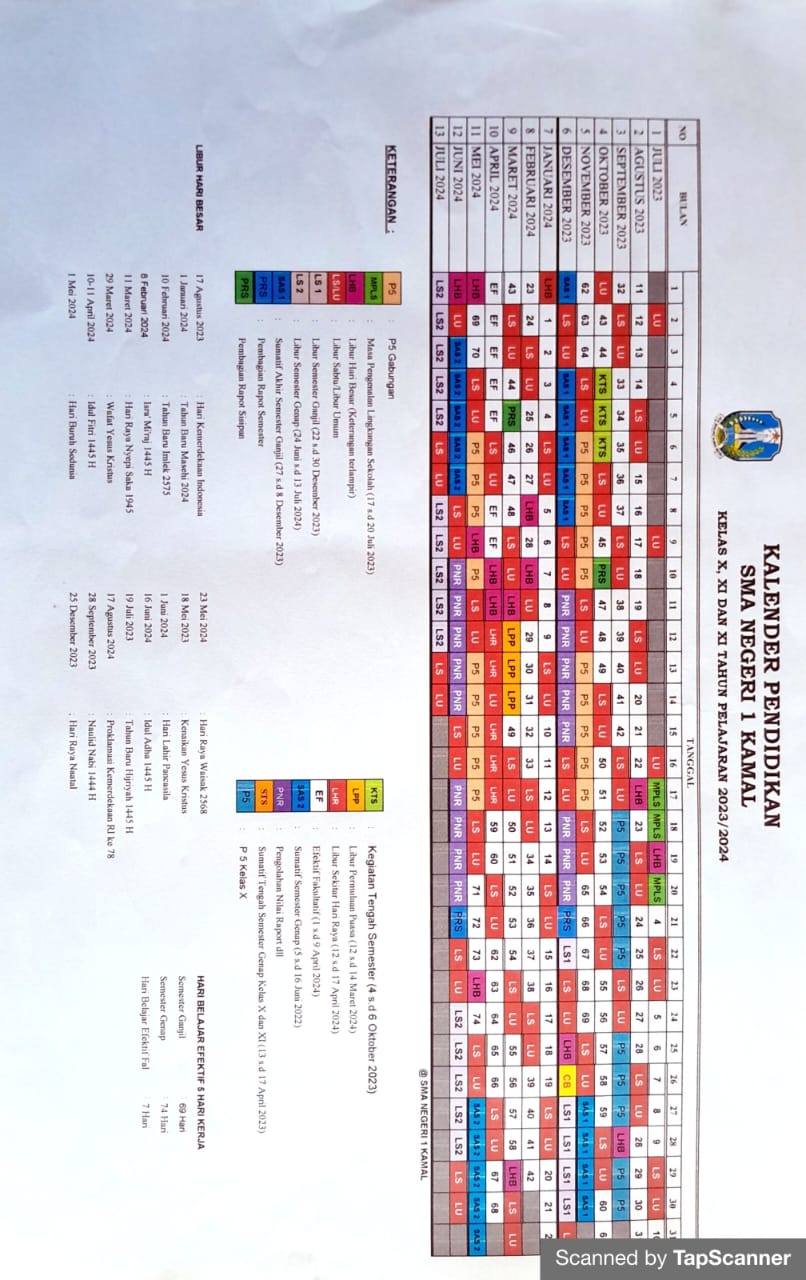 PROGRAM TAHUNAN (PROTA)MATA PELAJARAN MATEMATIKASatuan Pendidikan	:	SMA negeri 1 kamalMata Pelajaran 	:	MATEMATIKAKelas / Fase	:	XI (Sebelas) / FTahun Penyusunan	:	2023 / 2024CAPAIAN PEMBELAJARAN MATEMATIKA FASE FPada akhir fase F, peserta didik dapat menentukan fungsi Invers, komposisi fungsi dan transformasi fungsi untuk memodelkan situasi dunia nyata berdasarkan fungsi yang sesuai (linier, kuadrat, eksponensial).  peserta didik menerapkan teorema tentang lingkaran, dan menentukan panjang busur dan luas juring lingkaran. Peserta didik juga dapat mengevaluasi berbagai laporan berbasis statistik.Fase F Berdasarkan ElemenRENCANA PEKAN EFEKTIF SEMESTER GANJILTahun Pelajaran 2023/2024KELAS XI	BANYAK PEKAN	B. BANYAK PEKAN TIDAK EFEKTIFBANYAK PEKAN EFEKTIFBANYAK JAM PELAJARAN EFEKTIFALOKASI WAKTUDiketahui,	Bangkalan, 13 Juli 2023Kepala SMA Negeri 1 Kamal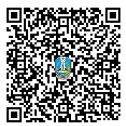 DWI IMAM ARIF, S.Pd., M.PdNIP. 19800302 200312 1 005	NIP. 19910708 202012 2 015Guru Mata Pelajaran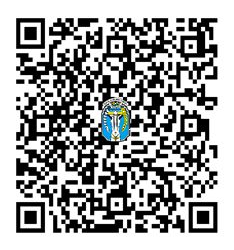 NITA ERI KRISTYA NINGSIH, S.Pd., Gr.NIP. 19910708 202012 2 015PROGRAM SEMESTER GANJILTahun Pelajaran 2023/2024Tahun Pelajaran 2023/2024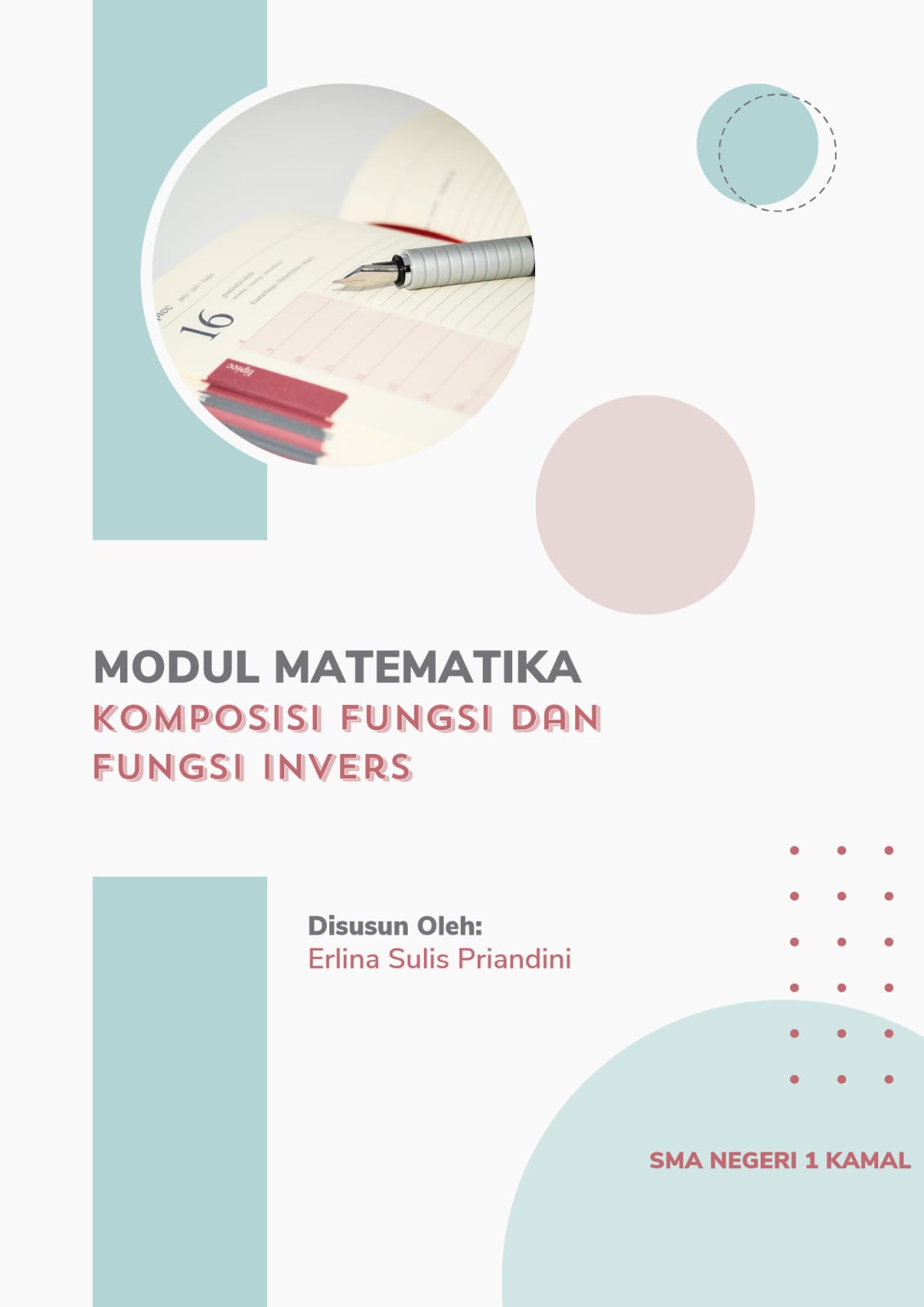 Bagian I. Identitas dan Informasi mengenai ModulCapaian Pembelajaran	:    Di akhir fase F, peserta didik dapat memahami mengenai komposisifungsi, dapat mengetahui syarat komposisi fungsi, dapat membedakan sifat komposisi ,serta dapat menyelesaikan latihan soal terkait komposisi fungsiTujuan Pembelajaran	:    1.   Peserta didik dapat Menjelaskan konsep dasar bentuk fungsikomposisiPeserta didik dapat Menganalisis sifat-sifat Fungsi KomposisiPeserta didik dapat Menentukan Fungsi Komposisi dari dua atau lebih fungsiPeserta didik dapat Memecahkan fungsi lain jika sudah diketahui fungsi komposisi dan bentuk fungsi lainnyaPeserta didik dapat Menyelesaikan masalah kontekstual yang berkaitan dengan Fungsi KomposisiSiswa diharapkan memahami fungsi inversDapat membedakan setiap sifat-sifat fungsi inversPemahaman Bermakna	:   Megidentifikasi bentuk persamaan komposisi fungsi dan fungsi inversiPertanyaan Pemantik	:	- Menurut	kalian apa kegunaan komposisi fungsi dalam kehidupan sehari-hari.Apa hal sederhana yang harus dipahami agar dapat membedakan sifat-sifat fungsi invers Profil Pelajar Pancasila	:	□	Berkebhinekaan GlobalBernilai KritisKreatifBergotong RoyongUrutan Materi Pembelajaran	:Pengertian Fungsi KomposisiSifat-sifat Fungsi KomposisiPendalaman Latihan Soal Fungsi KomposisiPengenal pemecahan soal invers fungsi inversPemahaman dalam membedakan setiap sifat-sifat fungsi invers dalam bentuk soalBagian II. Langkah-Langkah PembelajaranUrutan Kegiatan Pembelajaran Pertemuan PertamaKegiatan PendahuluanMelakukan pembukaan dengan salam pembuka dan berdoa untuk memulai pembelajaranMemeriksa kehadiran peserta didik sebagai sikap disiplinMelakukan Ice breaking dengan para siswa untuk mengetahui tingkat konsentrasi siswaBKegiatan IntiGuru memberikan penjelasan mengenai pengertian dan syarat komposisi fungsiGuru memberikan gambaran umum soal dalam komposisi fungsiGuru memberikan vidio penerapan komposisi fungsi kepada siswaSiswa diberikan kesempetan bertanya terkait materiGuru memberikan tugas kepada siswa mengenai penerapan komposisi Kegiatan PenutupSiswa mengerjakan latihan soal yang diberikan guruSiswa diberikan kesempatan menjelaskan terkait jawabanGuru membimbing siswa membuat kesimpulan pembelajaran yang telah dipelajari.Penutup dan Do’aPertemuan KeduaKegiatan PendahuluanMelakukan pembukaan dengan salam pembuka dan berdoa untuk memulai pembelajaranMemeriksa kehadiran peserta didik sebagai sikap disiplinGuru melakukan ice breaking agar memberikan kesan asik kepada siswaGuru mengingatkan kembali materi sebelumnya dan masuk kepada materi baru yakni terkait dengan sifat-sifat fungsiSiswa diberikan kesempatan bertanya mengenai materi pertemuan sebelumnya.Kegiatan IntiGuru memancing siswa untuk menebak jumlah sifat dalam komposisi fungsi.Siswa berkesempatan dalam menjawab terkait banyaknya sifat dalam komposisi fungsi.Guru menjelaskan mengenai sifat- sifat dalam komposisi fungsi.Guru memberikan latihan soal terkait materi yang telah diberikan, dalam bentuk QuizizzKegiatan PenutupSiswa mengerjakan Quizizz yang telah diberikan guru.Guru membimbing siswa membuat kesimpulan pembelajaran yang telah dipelajari.Penutup dan Do’aPertemuan KetigaKegiatan PendahuluanMelakukan pembukaan dengan salam pembuka dan berdoa untuk memulai pembelajaranMemeriksa kehadiran peserta didik sebagai sikap disiplinGuru membagi siswa dalam kelompok sebanyak 4 kelompok yang dikelempokan berdasarkan kemampuan akademik yang heterogen dalam satu kelompok.Guru mengingatkan kembali materi sebelumnya karena materi yang akan dipelajari mengenai sifat-sifat komposisi fungsi.Guru menjelaskan terkait games yang akan dilakukan dalam bentuk kelompokSiswa secara Kritis membaca dan mengidentifikasi permasalahan yang diberikanSiswa diberikan kesempatan bertanya untuk mengklarifikasi masalah.Kegiatan IntiGuru mengecek kembali jumlah siswa dalam kelompokGuru menjelaskan cara bermain dalam games kelompok iniDalam game terdapat dua babak yaitu babak soal jatahan yaitu setiap kelompok mendapatkan 3 soal, babak 2 yaitu babak cepat tepat dimana babak ini hanya terdapat 3 soalGame dimulai dari babak pertama dan diawali oleh kelompok 1Game kedua hanya boleh dijawab oleh kelompok tercepatDalam setiap soal hanya diberikan waktu 3 menit dalam setiap pengerjaanKegiatan PenutupGuru memberikan apresiasi kepada kelompok terbaik dengan memberikan hadiahPenutup dan Do’aPertemuan keempatKegiatan PembukaMelakukan pembukaan dengan salam pembuka dan berdoa untuk memulai pembelajaranMemeriksa kehadiran peserta didik sebagai sikap disiplinMelakukan Ice breaking dengan para siswa untuk mengetahui tingkat konsentrasi siswaKegiatan IntiGuru memberikan penjelasan mengenai pengertian dan syarat komposisi fungsiGuru memberikan gambaran umum soal dalam komposisi fungsiGuru memberikan kesempatan kepada siswa untuk mencoba soal yang telah disiapkan guruSiswa diberikan kesempetan bertanya terkait materi dan pembahasan contoh soalGuru memberikan tugas kepada siswa mengenai penerapan komposisi Kegiatan PenutupGuru memberikan kesempatan siswa yang berani untuk mengerjakan tugas di papan dan menjelaskan kepada teman-temannyaPenutup dan Do’aPertemuan KelimaKegiatan PembukaMelakukan pembukaan dengan salam pembuka dan berdoa untuk memulai pembelajaranMemeriksa kehadiran peserta didik sebagai sikap disiplinGuru melakukan ice breaking agar memberikan kesan asik kepada siswaGuru mengingatkan kembali materi sebelumnya dan masuk kepada materi baru yakni terkait dengan sifat-sifat fungsiSiswa diberikan kesempatan bertanya mengenai materi pertemuan sebelumnya.Kegiatan IntiGuru membuat kelompok sebanyak 6 kelompok yang berisi 5-6 siswa setiap kelompoknyaGuru memberikan satu soal/permasalahan terkait sifat-sifat invers untuk mecahkan permasalah  tersbut dengan teman kelompoknya Siswa diberi waktu selama 25 menit untuk dapat memecahkan soal tersebut dengan teman kelompoknyaSetiap kelompok membahas dan menjelaskan hsil diskusi kelompoknya kepada kelompok lainKelompok yang lain dipersilahkan bertanya kepada kelompok yang sedang menjelaskan di depanKegiatan PenutupGuru membimbing siswa membuat kesimpulan pembelajaran yang telah dipelajari.Penutup dan Do’a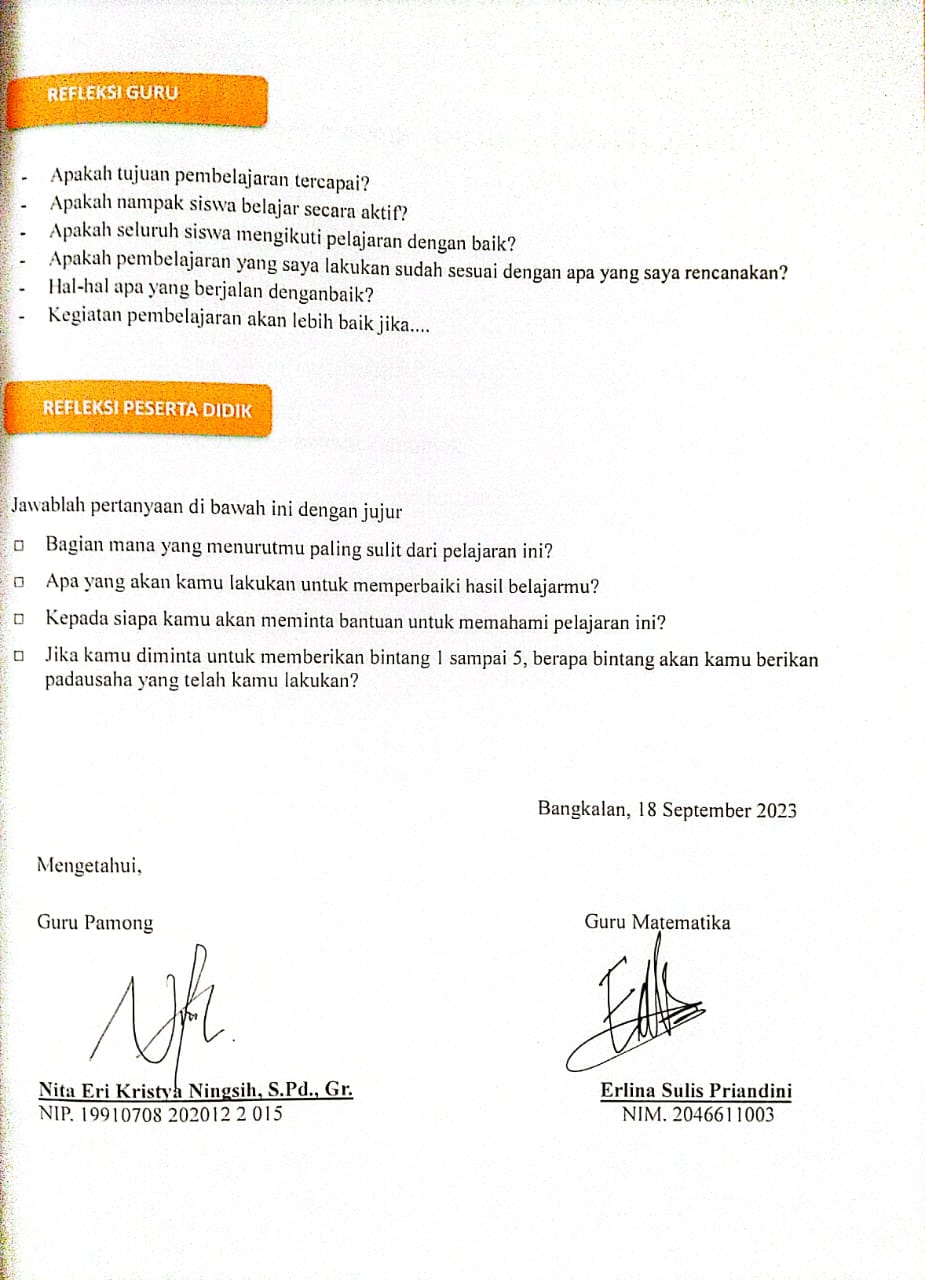 evaluasi dalam setiap pembelajaranpertemuan 1‘’ Buatlah 2  penerapan komposisi fungsi dalam kehidupan sehari-hari’’Pertemuan 2quizizzhttps://quizizz.com/join/quiz/64ed564ace8b512bfad7ed69/start?studentShare=truePertemuan 3kuis dalam bentuk kelompok https://docs.google.com/presentation/d/1FQKrbn88F54XdC8tws6im53J263-oIAE/edit?usp=drive_link&ouid=111107105741707376227&rtpof=true&sd=truePertemuan 4latihan soal –soal secara individu oleh siswa-siswiPertemuan 5 tugas kelompok pemecahan soal terkait  “sifat- sifat fungsi invers’’Latihan Soal Pertemuan 4 tentukan fungsi invers  f(x) = 2x + 4tentukan fungsi invers dari f(x)= kunci jawaban :y	=  42x + 4 = y2x	= y -4x	= jadi   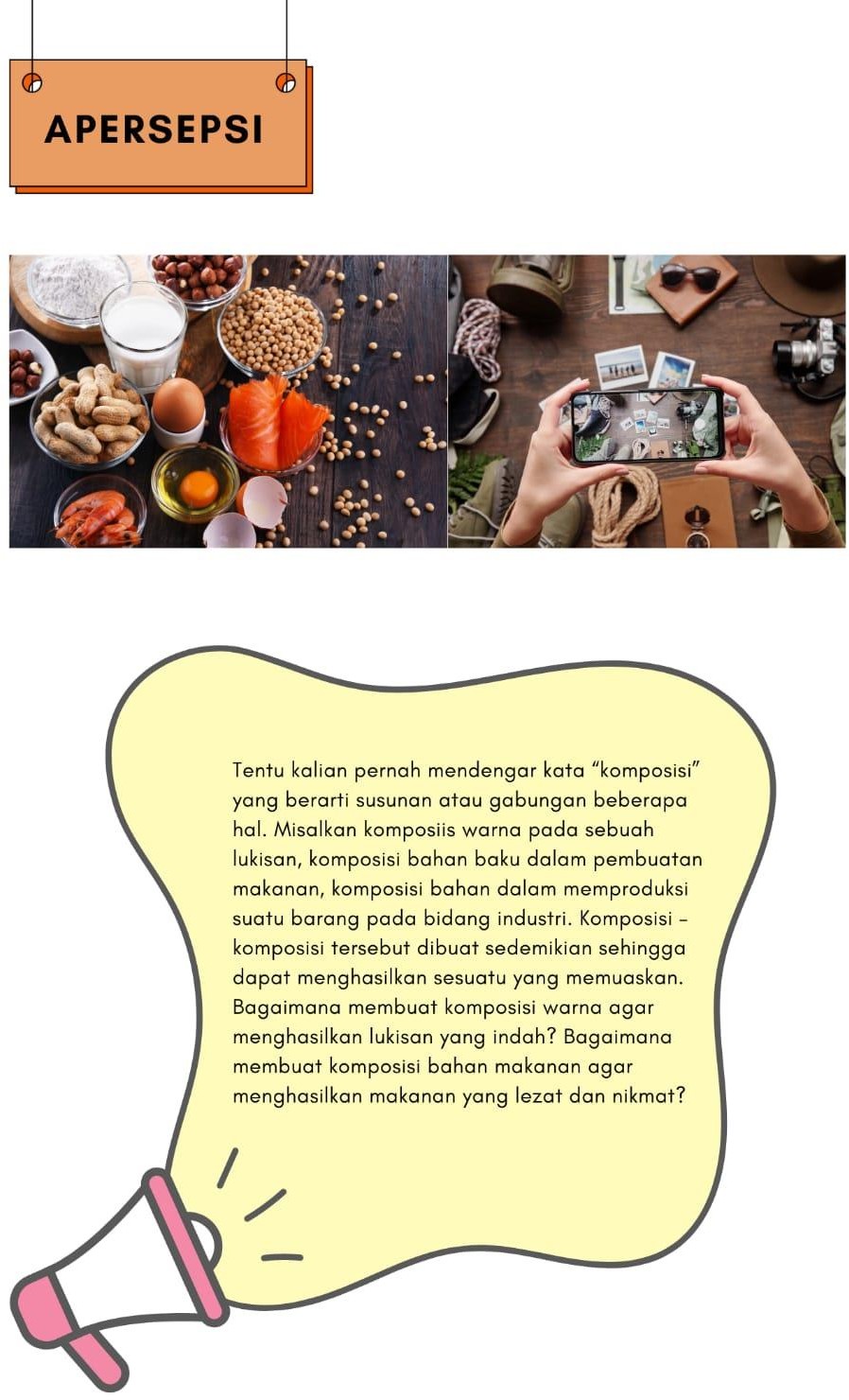 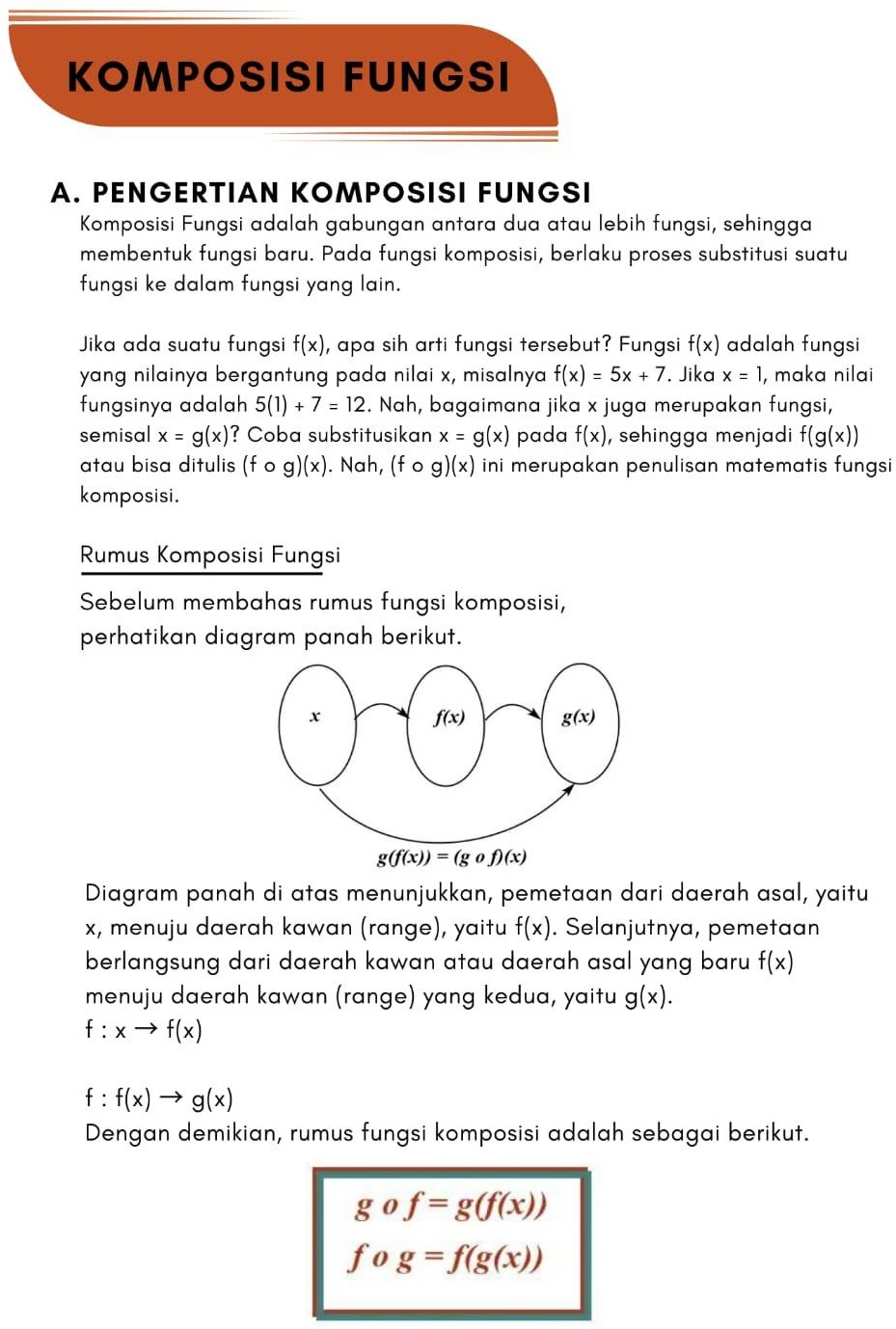 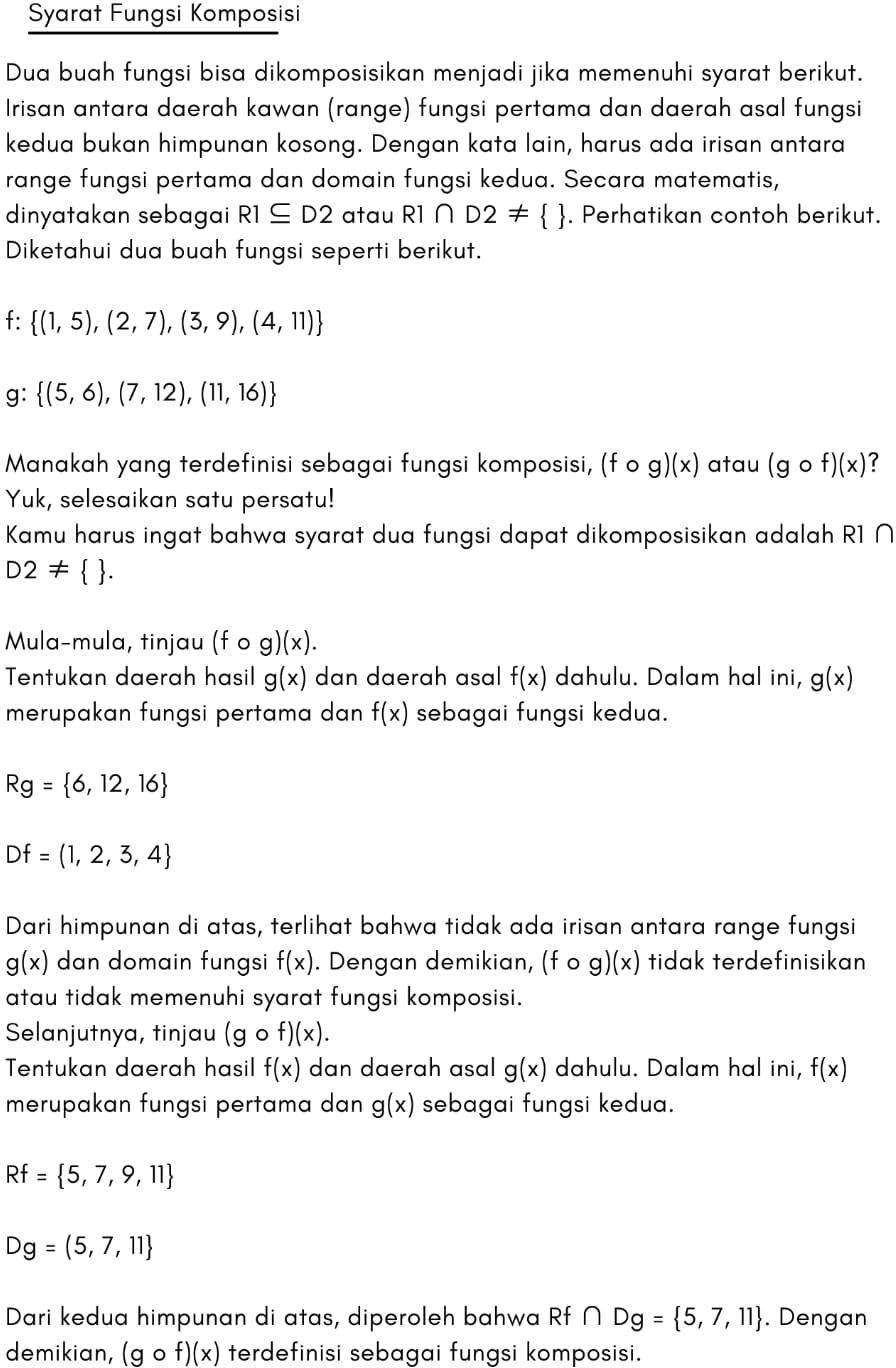 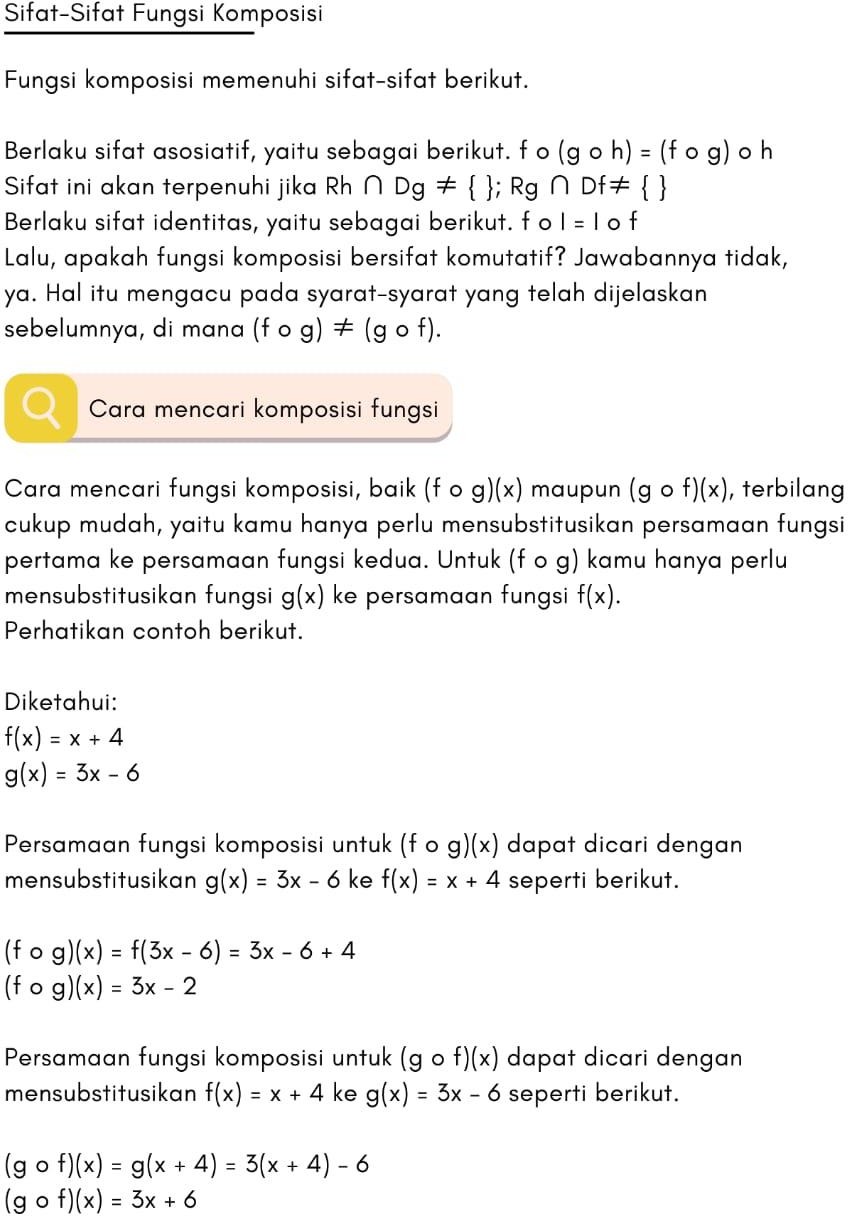 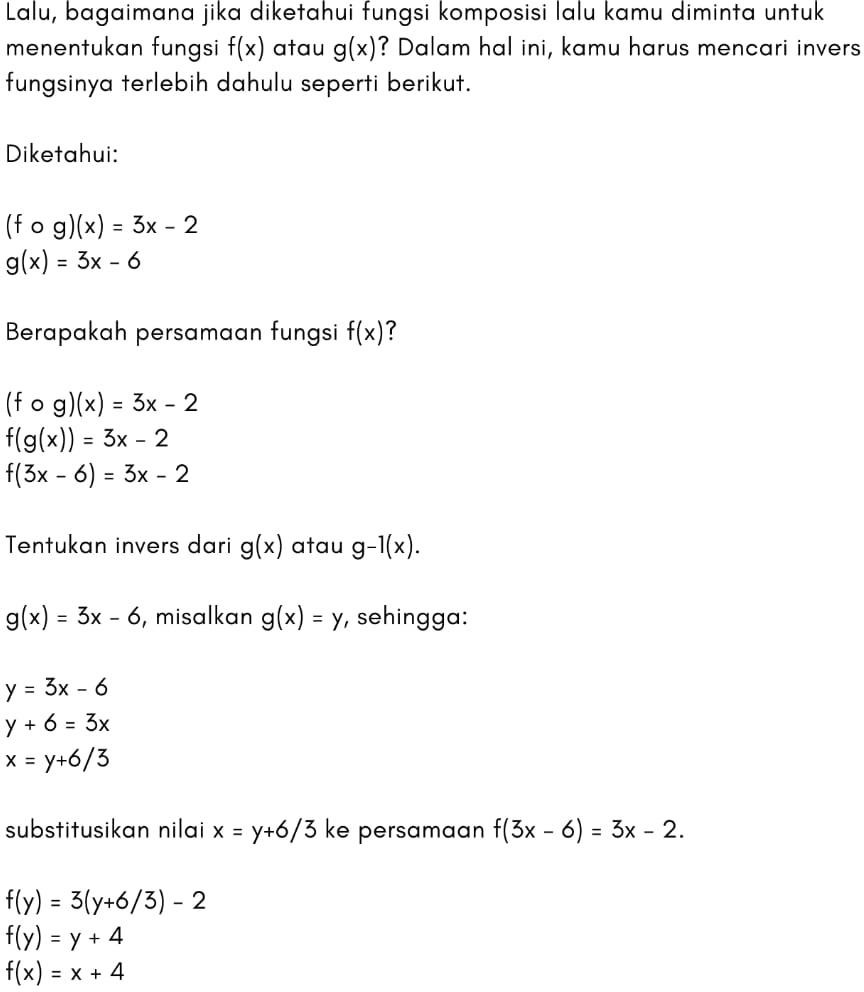 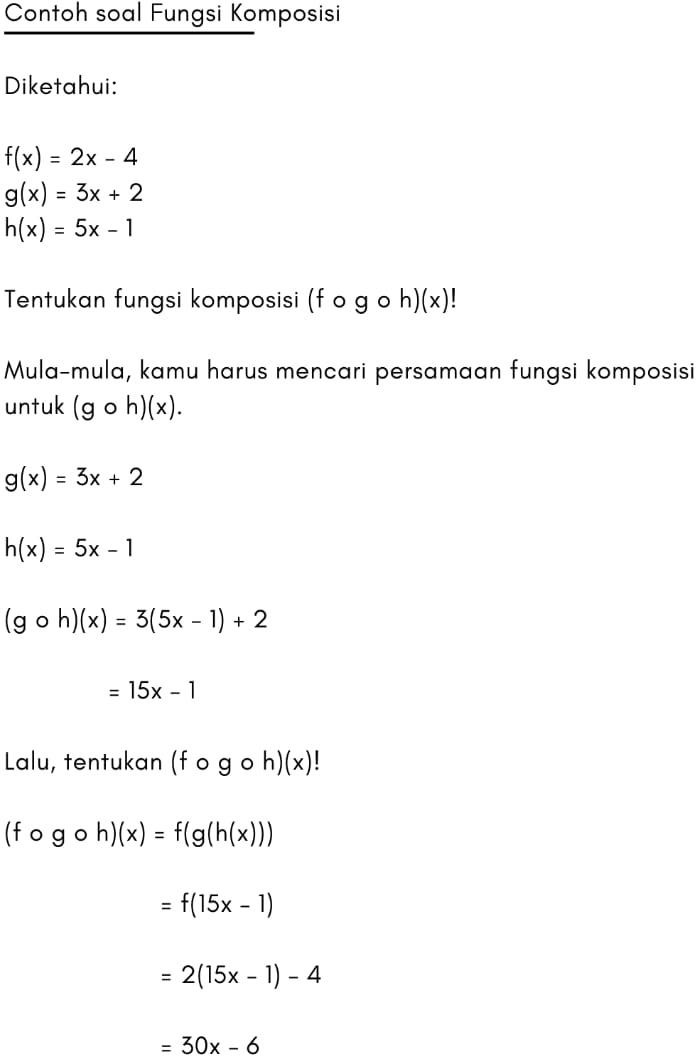 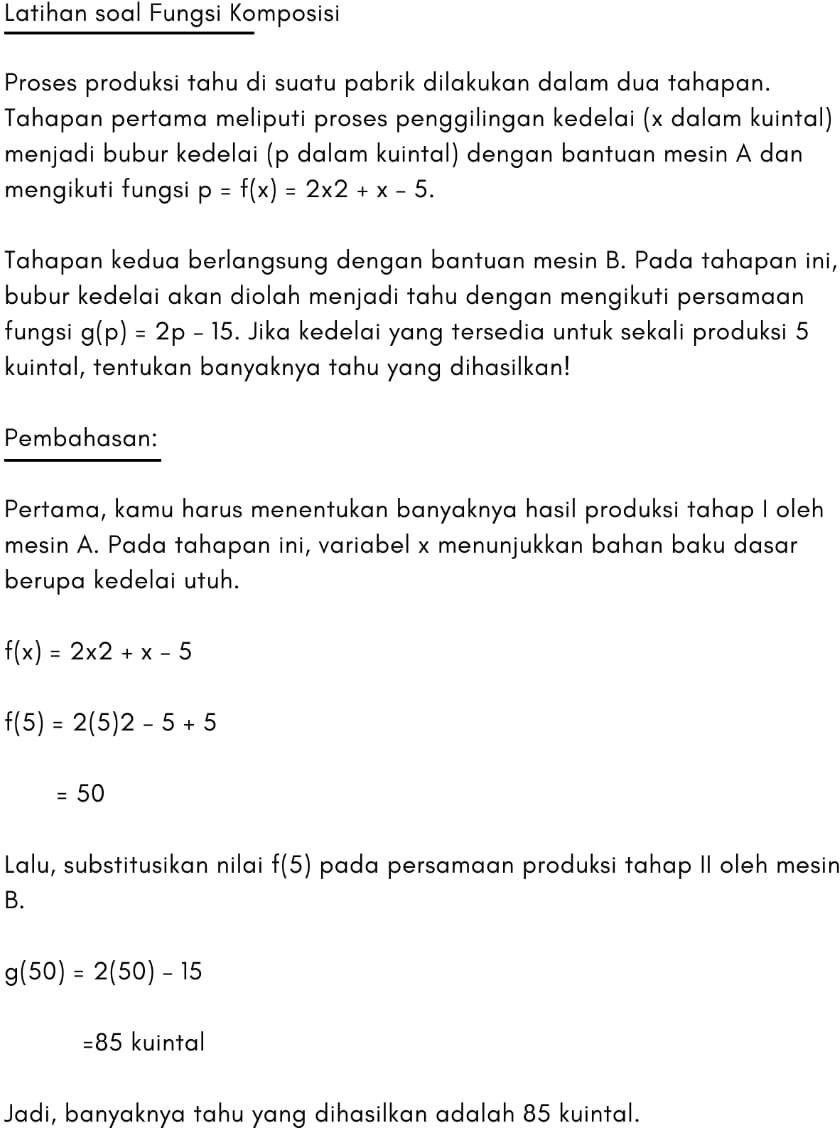 Fungsi InversFungsi invers adalah suatu fungsi yang berkebalikan dengan fungsi asalnya. Fungsi invers ini dilambangkan dengan f-1. Tapi penting untuk Anda ketahui, invers atau kebalikan dari fungsi tidak selalu menghasilkan fungsi. Syarat agar invers fungsi merupakan fungsi invers adalah jika dan hanya jika f merupakan fungsi bijektif (korespondensi satu-satu). Atau dalam kata lain, suatu fungsi f memiliki fungsi invers (kebalikan) f-1 jika f merupakan fungsi satu-satu dan fungsi pada (bijektif). Untuk memahami lebih lanjut apa itu fungsi satu-satu, fungsi bijektif, dan bukan fungsi bijektif, simak diagram berikut.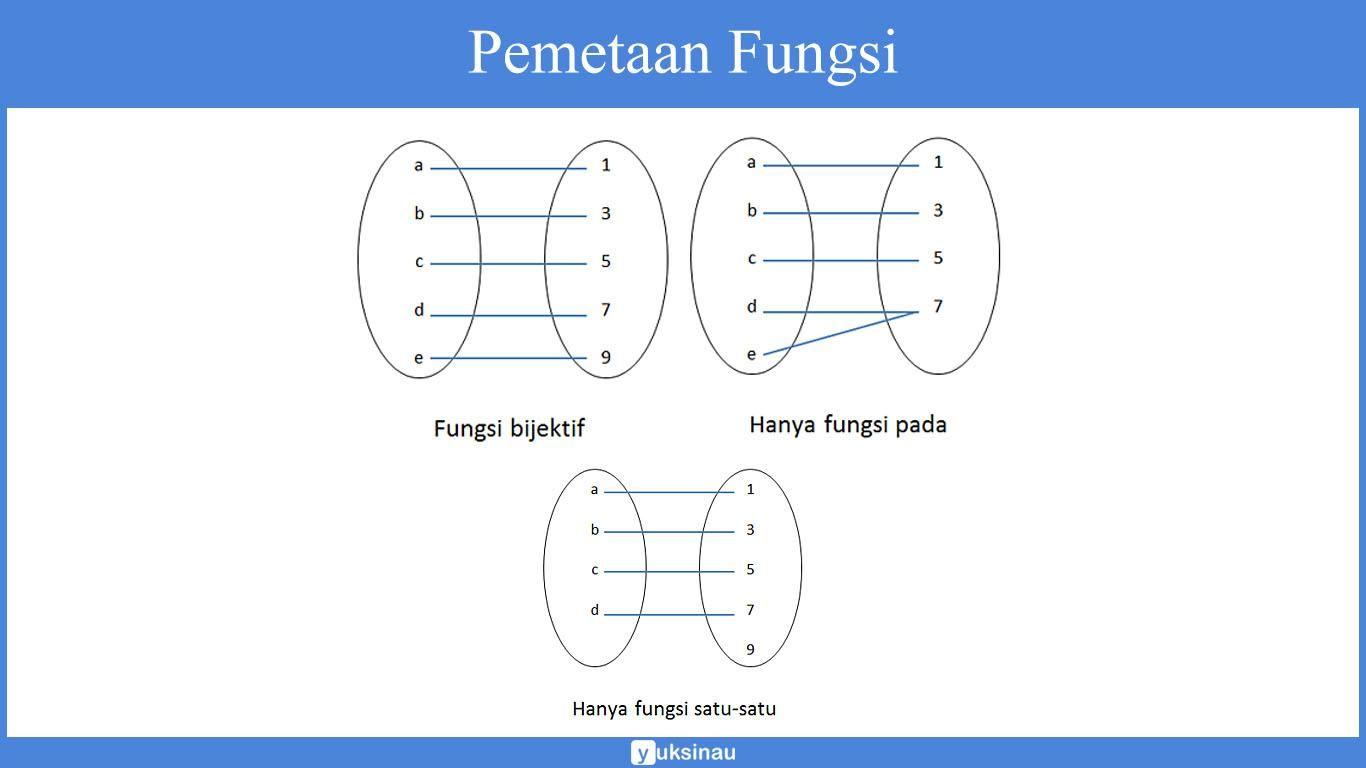 Pemetaan pertama merupakan fungsi bijektif. Fungsi bijektif terjadi ketika jumlah anggota domain sama dengan jumlah anggota kodomain. Tidak ada dua atau lebih domain berbeda dipetakan pada kodomain yang sama dan setiap kodomain memiliki pasangan di domain. Sementara pemetaan kedua dan ketiga bukan fungsi bijektif. Pada pemetaan keduahanya terjadi fungsi pada, dimana domain d dan e dipetakan ke kodomain yang sama. Dan untuk pemetaan ketiga adalah fungsi satu-satu, meskipun semua anggota domain memiliki pasangan di kodomain, tapi kodomain 9 tidak memiliki pasangan pada anggota domain.Jika fungsi f : A → B ditentukan dengan aturan y = f(x), maka invers dari fungsi f dapat dituliskan menjadi f-1 : B → A dengan aturan x = f-1(y).Cara Mencari Invers FungsiAnda sudah memahami definisi fungsi invers dan sekarang saatnya untuk mencari invers fungsi. Terdapat 3 tahapan yang harus dilakukan untuk mencari rumus fungsi invers, yakni:Ubahlah bentuk y = f(x) ke dalam bentuk x = f(y)Tuliskan x sebagai f-1(y) sehingga f-1(y) = f(y)Ubahlah variabel y dengan x sehingga didapatkan rumus fungsi invers f-1(x).Jika Anda kesulitan memahami 3 tahapan rumus invers di atas, cobalah perhatikan ilustrasi dengan contoh soal berikut ini. Praktik akan membuat proses belajar Anda sempurna!Contoh Soal:Tentukan rumus fungsi invers dari fungsi f(x) = 2x +6! .Pembahasan:y = f(x) = 2x + 6
2x = y - 6
x = (1/2)y - 3Maka; f-1(y) = (1/2)y - 3 atau rumus fungsi inversnya adalah f-1(x) = (1/2)x - 3Dalam fungsi invers terdapat rumus invers fungsi khusus sebagai berikut;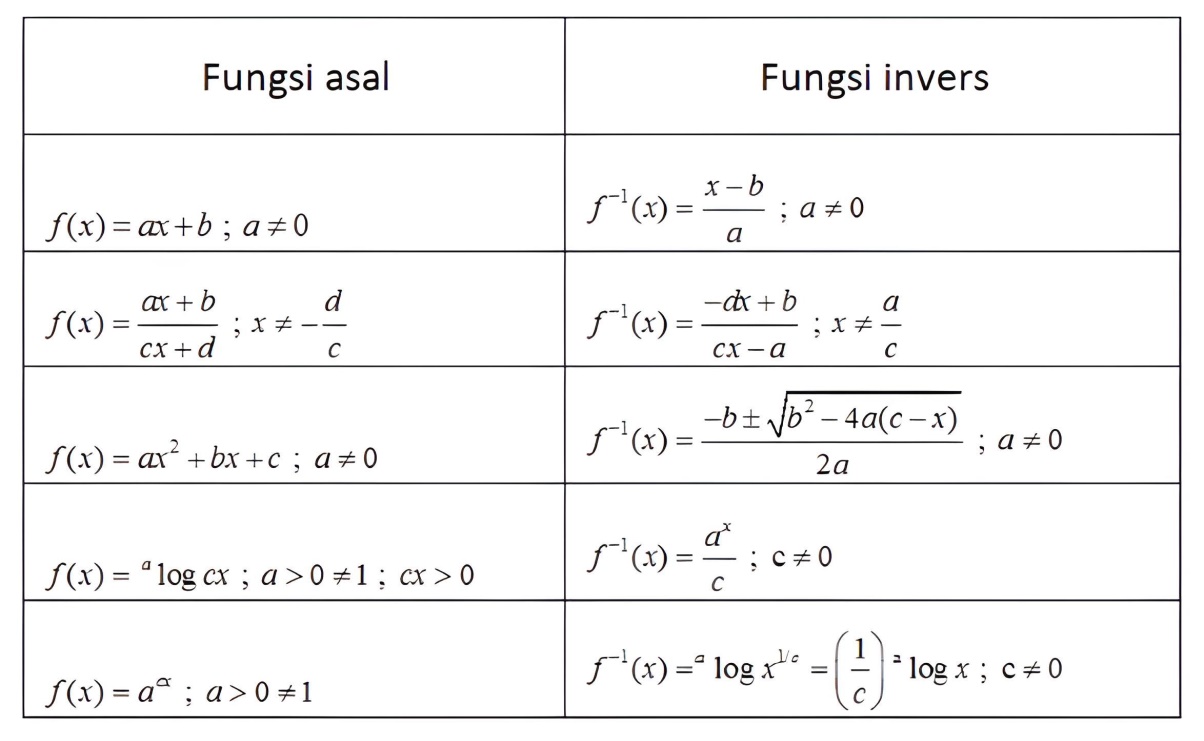 Sifat-Sifat Fungsi InversMisalkan fungsi f (x) dan g (x) merupakan fungsi-fungsi yang bijektif, maka invers dari kedua fungsi ini yaitu f -1 (x) dan g -1 (x) pastilah merupakan fungsiserta(f o g)(x),(g o f)(x), 
(f -1 o g -1 ) (x), (g -1 o f -1 ) (x) dan komposisi lainnya juga mungkin merupakan fungsi. Pelajari diagram berikut ini dengan seksama.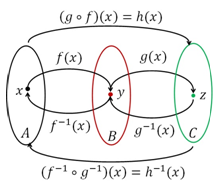 Dari diagram di atas diketahui bahwa, fungsi f (x) memetakan setiap anggota dari himpunan A ke himpunan B dan g (x ) melanjutkan pemetaan ini dari setiap anggota di himpunan B ke himpunan C, sehingga fungsi komposisi (g o f) (x) memetakan setiap anggota di himpunan A langsung ke himpunan C.Invers dari fungsi-fungsi tersebut melakukan pemetaan yang berkebalikan yaitu g -1 (x) memetakan setiap anggota dari himpunan C ke himpunan B, dan f -1 (x) melanjutkan pemetaan dari himpunan B ke himpunan A, sehingga fungsi komposisi dari fungsi-fungsi invers ini yaitu (f -1 o g -1 ) (x) memetakan setiap anggota dari himpunan C langsung ke himpunan A. Dari penjelasan diatas dapat kita simpulkan sifat-sifat fungsi invers sebagai berikut.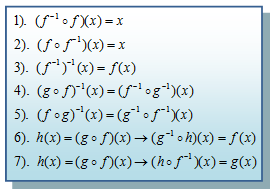 Contoh Diberikan dua fungsi bijektif f (x) = 3x - 2 dan g (x) = x + 6 yang keduanya memetakan anggotaɌ → Ɍ. Tentukan: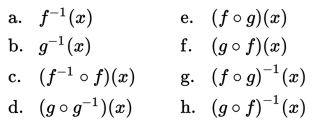 Penyelesaian: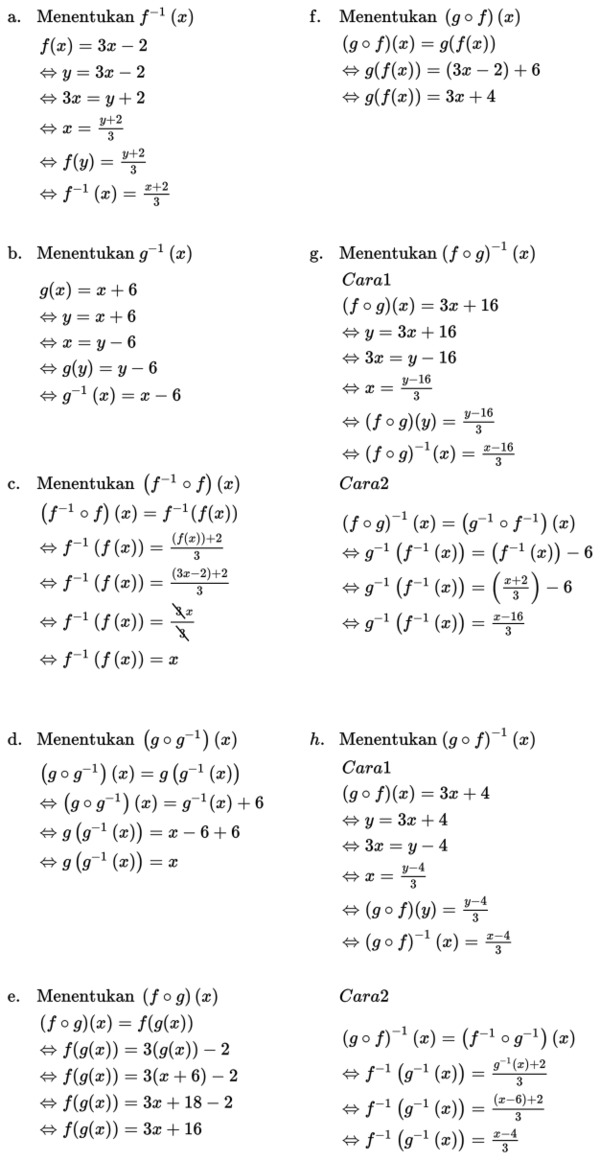 DOKUMENTASI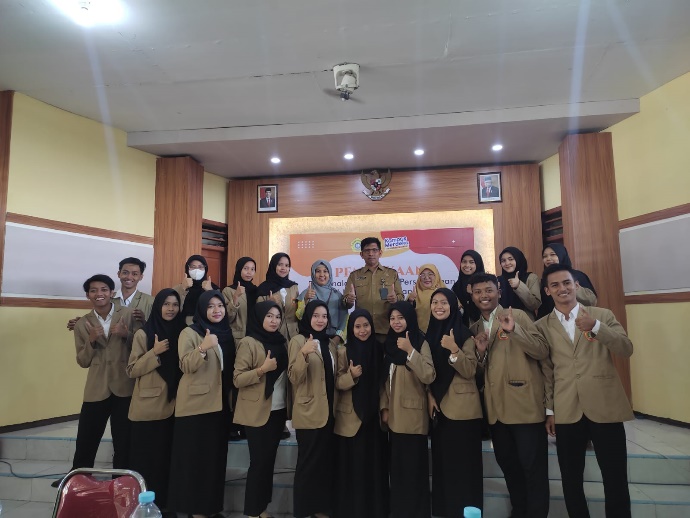 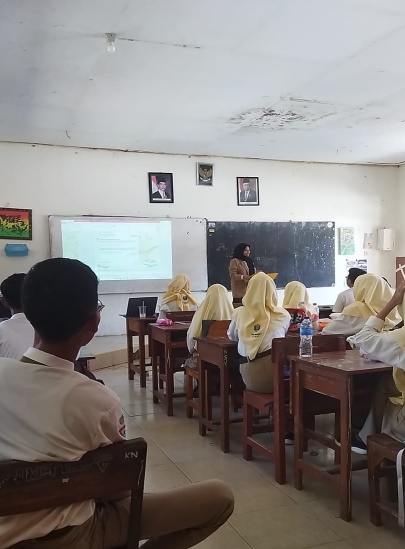 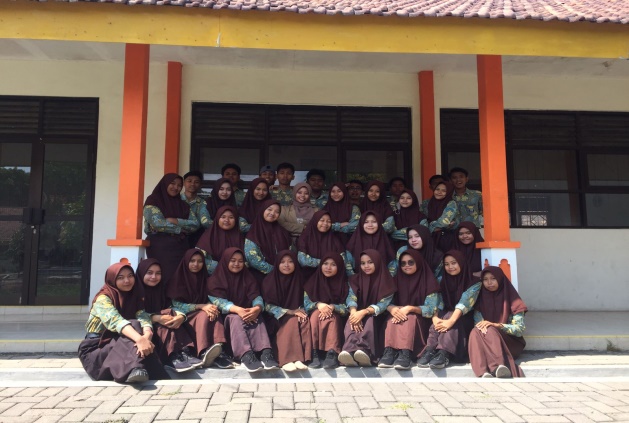 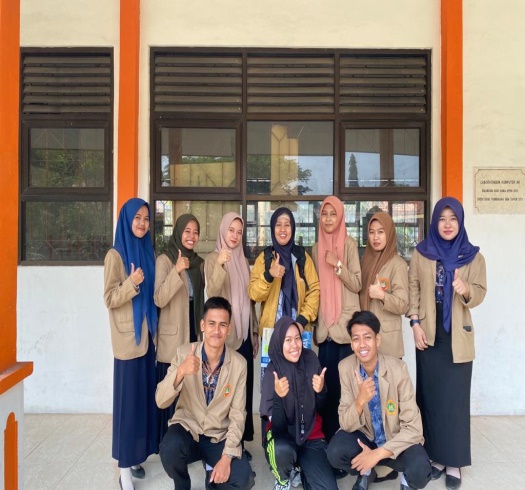 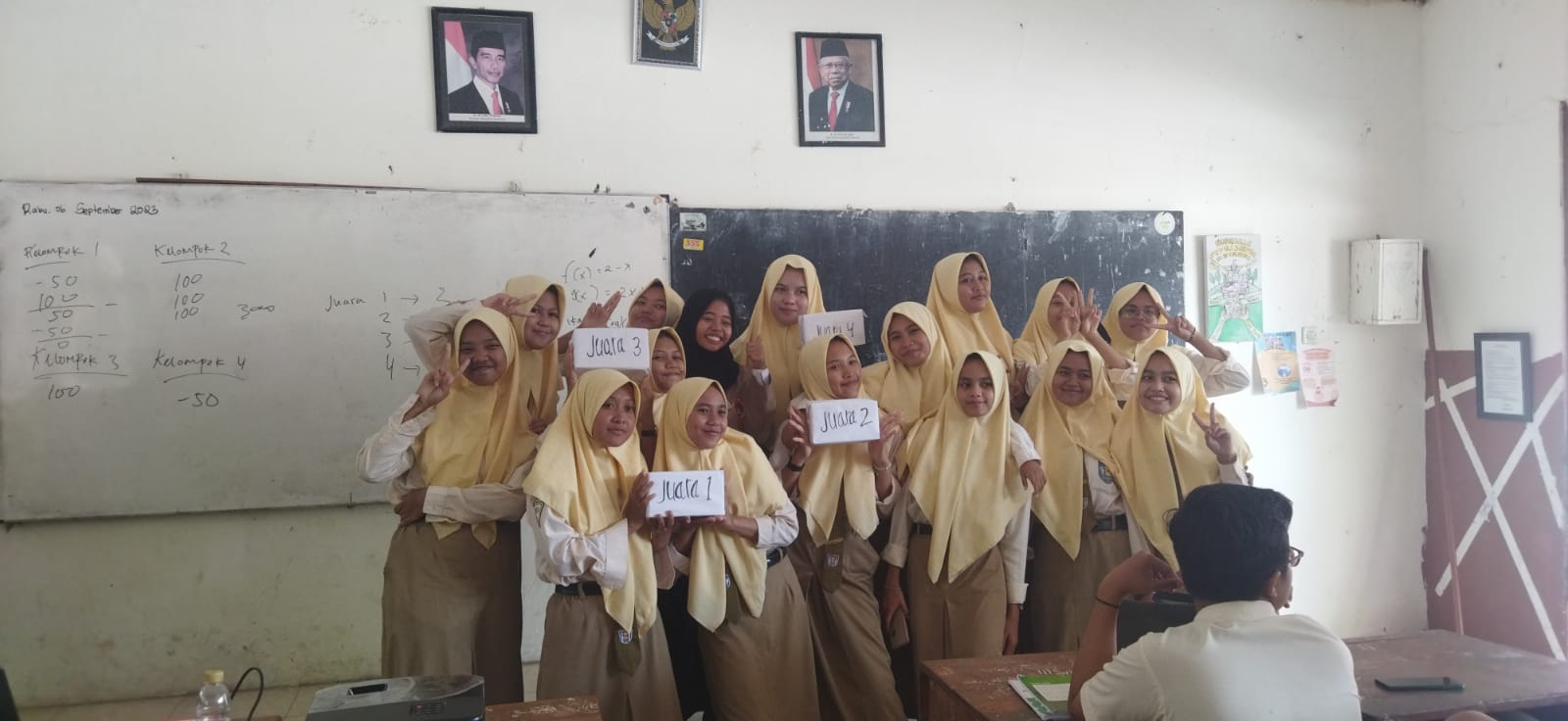 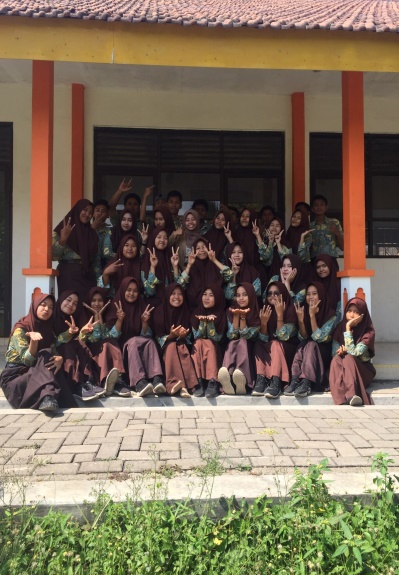 Pertemuan Ke-Hari dan TanggalKelasKompetensi DasarMateri yang Diajarkan1 (Satu)Rabu, 23 Agustus 2023XI-10BAB 1Komposisi FungsiPengertian dan syarat komposisi fungsi2 (Dua)Kamis, 24 Agustus 2023XI-10BAB 1Komposisi FungsiSifat komposisi dan contoh soal fungsi 3 (tiga)Rabu, 30 Agustus 2023XI-10BAB 1Komposisi FungsiGames kelompok pemecahan soal komposisi fungsi4 (empat)Kamis, 31 September 2023XI-10BAB 1Komposisi FungsiUlangan harian komposisi fungsi5 (lima)Senin, 11 September 2023XI-10BAB IIFungsi InversPengertian dan Syarat suatu fungsi Invers6 (enam)Selasa, 12 September 2023XI-10BAB IIFungsi InversSifat-sifat Fungsi InversMetode:Diskusi perkelompokElemenCapaian PembelajaranBilangan-Aljabar dan FungsiDi akhir fase F, peserta didik dapat menentukan fungsi Invers, komposisi fungsi dan transformasi fungsi untuk memodelkan situasi dunia nyata berdasarkan fungsi yang sesuai (linier, kuadrat, eksponensial).Pengukuran-GeometriDi akhir fase F, peserta didik menerapkan teorema tentang lingkaran, dan menentukan panjang busur dan luas juring lingkaran.Analisis Data dan PeluangDi akhir fase F, peserta didik dapat merumuskan pertanyaan, mengumpulkan informasi, menyajikan, menganalisis, hingga menarik kesimpulan dari suatu data dengan membuat rangkuman statistik deskriptif. mengevaluasi proses acak yang mendasari percobaan statistik,. Mereka menggunakan peluang bebas dan bersyarat untuk menafsirkan data.Fungsi-Kalkulus-NoTujuan Pembelajaran (TP)MateriAlokasi WaktuSEMESTER 1SEMESTER 1SEMESTER 1SEMESTER 1111.1.1	Peserta didik mampu menjelaskan pengertian fungsi.11.1.2	Peserta didik mampu menentukan domain, kodomain, dan range dari fungsi.Komposisi fungsi dan fungsi invers6 JP11.1.3	Peserta didik mampu menjelaskan syarat dan aturan komposisi fungsi.11.1.4	Peserta didik mampu membuat komposisi fungsi yang terdiri atas dua atau lebih fungsi.11.1.5	Peserta didik menyelidiki sifat komutatif dan asosiatif pada komposisi fungsi.11.1.6	Peserta didik menggunakan komposisi fungsi untuk menyelesaikan masalah.16 JP11.1.7	Peserta didik mampu menjelaskan syarat dan aturan pembuatan fungsi invers11.1.8	Peserta didik menggunakan fungsi invers untuk menyelesaikan masalahFungsi Invers10 JP211.2.1	Peserta didik memahami hubungan sudut keliling yang menghadap pada busur yang sama11.2.2	Peserta didik memahami hubungan antara sudut pusat dan sudut keliling yang menghadap pada busur yang sama11.2.3	Peserta didik menerapkan teorema lingkaran dalam menyelesaikan permasalahan yang terkaitLingkaran14 JP11.2.4	Peserta didik membuktikan teorema yang berhubungan dengan lingkaran11.2.5	Peserta didik menemukan sifat-sifat garis singgung pada lingkaranGaris singgung pada lingkaran8 JP11.2.6	Peserta didik memahami hubungan antara tali busur dan ukuran busur11.2.7	Peserta didik membuktikan teorema yang berhubungan dengan lingkaran dan tali busurTali busur10 JPSEMESTER 2SEMESTER 2SEMESTER 2SEMESTER 2311.3.1	Peserta didik mampu menggambar diagram pencar atau diagram scatter data bivariat11.3.2	Peserta didik menginterpretasikan diagram pencar atau diagram scatter data bivariat11.3.3	Peserta didik mampu menentukan arah dan bentuk trend data bivariat dari diagram pencar atau diagram scatterDiagram pencar dan analisis regresi8 JP11.3.4	Peserta didik mampu menggambar persamaan garis regresi linear11.3.5	Peserta didik mampu menentukan persamaan garis regresi linear11.3.6	Peserta didik mampu menginterpretasikan persamaan garis regresi linear11.3.7	Peserta didik mampu menerapkan interpolasi dan ekstrapolasi data berdasarkan suatu persamaan garis regresi linear44 JP11.3.8	Peserta didik mampu menghitung nilai korelasi product moment dan koefisien determinasi11.3.9	Peserta didik mampu menginterpretasikan nilai korelasi product moment dan koefisien determinasi dalam proses analisis regresi linearKoefisien determinasi16 JPCadangan Jam PelajaranCadangan Jam PelajaranCadangan Jam Pelajaran0 JPJumlah Jam PelajaranJumlah Jam PelajaranJumlah Jam Pelajaran 124 JP              Mengetahui,Bangkalan, 18 September 2023             Guru Pamong           Guru Matematika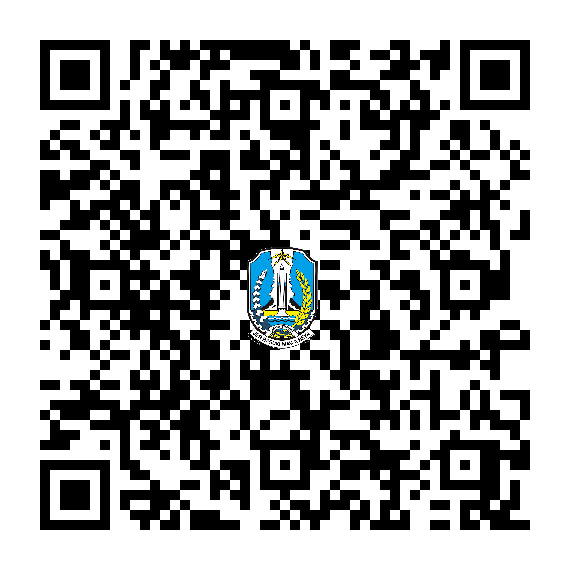 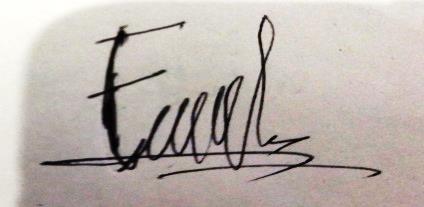 Nita Eri Kristya Ningsih, S.Pd., Gr.	NIP. 19910708 202012 2 015          Erlina Sulis Priandini          NIM. 2046611011URAIANJML PEKANMPLS0KTS1P52SAS dan Pengolahan Nilai4Libur SMTR Ganjil1J U M L A H8NOCAPAIAN PEMBELAJARANWAKTU1Di akhir fase F, peserta didik dapat menentukan fungsi Invers, komposisi fungsi dan transformasi fungsi untuk memodelkan situasi dunia nyata berdasarkan fungsi yang sesuai (linier, kuadrat, eksponensial).322Di akhir fase F, peserta didik menerapkan teorema tentang lingkaran, dan menentukan panjangbusur dan luas juring lingkaran.32J U M L A H64NOCAPAIAN KOMPETENSIALOKASIWAKTUJULIJULIAGUSTUSAGUSTUSAGUSTUSAGUSTUSAGUSTUSSEPTEMBERSEPTEMBERSEPTEMBERSEPTEMBEROKTOBEROKTOBEROKTOBEROKTOBERNOVEMBERNOVEMBERNOVEMBERNOVEMBERNOVEMBERDESEMBERDESEMBERDESEMBERDESEMBERKETNOCAPAIAN KOMPETENSIALOKASIWAKTU123456789101112131415161718192021222324KET1Di akhir fase F, peserta didik dapatmenentukan fungsi Invers, komposisi fungsi dan transformasi fungsi untuk memodelkan situasi dunia nyata berdasarkan fungsi yang sesuai (linier, kuadrat, eksponensial).3244444444K T SP 5P 5S A SS A SP N RP N RL I B U RS E M E S T E RG A N J I L2Di akhir fase F, peserta didikmenerapkan teorema tentang lingkaran, dan menentukan panjang busur dan luas juring lingkaran.32444K T S4444P 5P 54S A SS A SP N RP N RL I B U RS E M E S T E RG A N J I LK T SP 5P 5S A SS A SP N RP N RL I B U RS E M E S T E RG A N J I LK T SP 5P 5S A SS A SP N RP N RL I B U RS E M E S T E RG A N J I LK T SP 5P 5S A SS A SP N RP N RL I B U RS E M E S T E RG A N J I LK T SP 5P 5S A SS A SP N RP N RL I B U RS E M E S T E RG A N J I LK T SP 5P 5S A SS A SP N RP N RL I B U RS E M E S T E RG A N J I LK T SP 5P 5S A SS A SP N RP N RL I B U RS E M E S T E RG A N J I LK T SP 5P 5S A SS A SP N RP N RL I B U RS E M E S T E RG A N J I LK T SP 5P 5S A SS A SP N RP N RL I B U RS E M E S T E RG A N J I LK T SP 5P 5S A SS A SP N RP N RL I B U RS E M E S T E RG A N J I LK T SP 5P 5S A SS A SP N RP N RL I B U RS E M E S T E RG A N J I LK T SP 5P 5S A SS A SP N RP N RL I B U RS E M E S T E RG A N J I LK T SP 5P 5S A SS A SP N RP N RL I B U RS E M E S T E RG A N J I LK T SP 5P 5S A SS A SP N RP N RL I B U RS E M E S T E RG A N J I LK T SP 5P 5S A SS A SP N RP N RL I B U RS E M E S T E RG A N J I LK T SP 5P 5S A SS A SP N RP N RL I B U RS E M E S T E RG A N J I LK T SP 5P 5S A SS A SP N RP N RL I B U RS E M E S T E RG A N J I LK T SP 5P 5S A SS A SP N RP N RL I B U RS E M E S T E RG A N J I LK T SP 5P 5S A SS A SP N RP N RL I B U RS E M E S T E RG A N J I LK T SP 5P 5S A SS A SP N RP N RL I B U RS E M E S T E RG A N J I LJUMLAH6444444444444K T S4444P 5P 54S A SS A SP N RP N RL I B U RS E M E S T E RG A N J I LSatuan Pendidikan:SMA NEGERI 1 KAMALTim Penyusun: Erlina Sulis Priandini: Erlina Sulis PriandiniJenjang:SMATahun:2023Fase / Kelas:F / XIDomain/Topik:Fungsi Komposisi dan fungsi invers Kata Kunci: Fungsi Komposisi: Fungsi KomposisiPengetahuan/ Keterampilan Prasyarat:Sifat –Sifat Komposisi dan sifat–Sifat invers Alokasi Waktu:40 x 2 Jam PertemuanJumlah Jam:80 MenitModa:Tatap MukaModelPembelajaran:Discovery LearningKarakteristik PesertaDidik:RegulerJumlah PesertaDidik:36 OrangSarana dan  Prasarana	: Laptop, Papan Tulis,  LCD Proyektor, Buku Paket: Laptop, Papan Tulis,  LCD Proyektor, Buku Paket: Laptop, Papan Tulis,  LCD Proyektor, Buku Paket: Laptop, Papan Tulis,  LCD Proyektor, Buku PaketDaftar Pustaka: - Simangungsong, Wilson dan Frederik M.Pyok . 2016. PKSMatematika Wajib Kelas XI SMA/MA. Jakarta: Gematama.Sulistiyono, Seri . 2015. Pendalaman Materi (SPM) Matematika Program IPA Untuk SMA/MA. Jakarta: Esis.Sinaga, Dkk. 2014. Buku Matematika Wajib Kelas XI SMA/MAEdisi Revisi. Jakarta: Kementerian Pendidikan danKebudayaan, 2014.: - Simangungsong, Wilson dan Frederik M.Pyok . 2016. PKSMatematika Wajib Kelas XI SMA/MA. Jakarta: Gematama.Sulistiyono, Seri . 2015. Pendalaman Materi (SPM) Matematika Program IPA Untuk SMA/MA. Jakarta: Esis.Sinaga, Dkk. 2014. Buku Matematika Wajib Kelas XI SMA/MAEdisi Revisi. Jakarta: Kementerian Pendidikan danKebudayaan, 2014.: - Simangungsong, Wilson dan Frederik M.Pyok . 2016. PKSMatematika Wajib Kelas XI SMA/MA. Jakarta: Gematama.Sulistiyono, Seri . 2015. Pendalaman Materi (SPM) Matematika Program IPA Untuk SMA/MA. Jakarta: Esis.Sinaga, Dkk. 2014. Buku Matematika Wajib Kelas XI SMA/MAEdisi Revisi. Jakarta: Kementerian Pendidikan danKebudayaan, 2014.: - Simangungsong, Wilson dan Frederik M.Pyok . 2016. PKSMatematika Wajib Kelas XI SMA/MA. Jakarta: Gematama.Sulistiyono, Seri . 2015. Pendalaman Materi (SPM) Matematika Program IPA Untuk SMA/MA. Jakarta: Esis.Sinaga, Dkk. 2014. Buku Matematika Wajib Kelas XI SMA/MAEdisi Revisi. Jakarta: Kementerian Pendidikan danKebudayaan, 2014.: - Simangungsong, Wilson dan Frederik M.Pyok . 2016. PKSMatematika Wajib Kelas XI SMA/MA. Jakarta: Gematama.Sulistiyono, Seri . 2015. Pendalaman Materi (SPM) Matematika Program IPA Untuk SMA/MA. Jakarta: Esis.Sinaga, Dkk. 2014. Buku Matematika Wajib Kelas XI SMA/MAEdisi Revisi. Jakarta: Kementerian Pendidikan danKebudayaan, 2014.Alat dan Bahan: Spidol,penggaris , dan buku tulis: Spidol,penggaris , dan buku tulis: Spidol,penggaris , dan buku tulis: Spidol,penggaris , dan buku tulis: Spidol,penggaris , dan buku tulis